О внесении изменений в постановление администрацииОктябрьского района от 06.12.2022 № 2717В соответствии с решением Думы Октябрьского района от 26.01.2024 № 978                     «О внесении изменений в решение Думы Октябрьского района от 04.12.2022 № 956                            «О бюджете муниципального образования Октябрьский район на 2024 год и на плановый период 2025 и 2026 годов»:1. Внести в приложение к постановлению  администрации Октябрьского района                  от 06.12.2022 № 2717 «Об утверждении муниципальной программы «Развитие жилищно-коммунального хозяйства в муниципальном образовании Октябрьский район»» следующие изменения:1.1. Строку «Параметры финансового обеспечения муниципальной программы» паспорта муниципальной программы изложить в следующей редакции:   «».           1.2. Таблицы 1, 3 изложить в новой редакции согласно приложениям №№ 1, 2.2. Опубликовать постановление в официальном сетевом издании «Официальный сайт Октябрьского района».3. Контроль за выполнением постановления возложить на первого заместителя главы Октябрьского района по жизнеобеспечению Тимофеева В.Г.Глава Октябрьского района                                                                                           С.В. ЗаплатинИсполнитель:главный специалист отдела закупок, экономики и финансов Комитета по САЖ администрации Октябрьского района Храброва  Наталья  Сергеевна, тел.: 502Согласовано:Исполняющий обязанности заместителя главы Октябрьского района по внутренней политике			   		    А.Ю. НасибулинПервый заместитель главы Октябрьского районапо жизнеобеспечению 							                   В.Г. ТимофеевЗаместитель главы Октябрьского района по экономике, финансам, председатель Комитетапо управлению муниципальными финансами				                      Н.Г. Куклина Председатель Контрольно-счетной палатыОктябрьского района                                                                                                    О.М. БачуринаНачальник Управления экономического развитияадминистрации Октябрьского района					            Е.Н. СтародубцеваПредседатель Комитета по строительству, архитектуреи жизнеобеспечению администрации Октябрьского района                                 З.Р. СамойленкоЮридический отдел администрации Октябрьского районаСтепень публичности – 1  МНПАРазослать:Куклиной Н.Г. 1 экз. (по эл. почте);КСП Октябрьского района – 1 экз. (по эл. почте);УЭР – 1 экз. (по эл. почте)Главам городских и сельских поселений –  11 экз. (по электронной почте)Комитет по САЖ администрации Октябрьского района – 1 экз.;Итого:15экз.Приложение № 1 к постановлению администрации Октябрьского района от «____»____________2024 г. № _____«Таблица 1 Распределение финансовых ресурсов муниципальной программы (по годам)».Приложение № 2 к постановлению администрации Октябрьского района от «____»____________2024 г. № _____«Таблица 3Перечень создаваемых объектов на очередной финансовый год и плановый период, включая приобретение объектов недвижимого имущества, объектов, создаваемых в соответствии с соглашениями о государственно-частном партнерстве, муниципально-частном партнерстве и концессионными соглашениями (заполняется при планировании капитальных вложений)К механизмам реализации относятся: обоснование инвестиций; прямые инвестиции (проектирование, строительство, реконструкция); приобретение объектов недвижимого имущества; государственно-частное партнерство; муниципально-частное партнерство; концессия.».Муниципальное образование Октябрьский район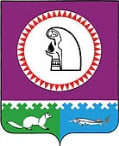 АДМИНИСТРАЦИЯ ОКТЯБРЬСКОГО РАЙОНАПОСТАНОВЛЕНИЕМуниципальное образование Октябрьский районАДМИНИСТРАЦИЯ ОКТЯБРЬСКОГО РАЙОНАПОСТАНОВЛЕНИЕМуниципальное образование Октябрьский районАДМИНИСТРАЦИЯ ОКТЯБРЬСКОГО РАЙОНАПОСТАНОВЛЕНИЕМуниципальное образование Октябрьский районАДМИНИСТРАЦИЯ ОКТЯБРЬСКОГО РАЙОНАПОСТАНОВЛЕНИЕМуниципальное образование Октябрьский районАДМИНИСТРАЦИЯ ОКТЯБРЬСКОГО РАЙОНАПОСТАНОВЛЕНИЕМуниципальное образование Октябрьский районАДМИНИСТРАЦИЯ ОКТЯБРЬСКОГО РАЙОНАПОСТАНОВЛЕНИЕМуниципальное образование Октябрьский районАДМИНИСТРАЦИЯ ОКТЯБРЬСКОГО РАЙОНАПОСТАНОВЛЕНИЕМуниципальное образование Октябрьский районАДМИНИСТРАЦИЯ ОКТЯБРЬСКОГО РАЙОНАПОСТАНОВЛЕНИЕМуниципальное образование Октябрьский районАДМИНИСТРАЦИЯ ОКТЯБРЬСКОГО РАЙОНАПОСТАНОВЛЕНИЕМуниципальное образование Октябрьский районАДМИНИСТРАЦИЯ ОКТЯБРЬСКОГО РАЙОНАПОСТАНОВЛЕНИЕ«»2024г.№пгт. Октябрьскоепгт. Октябрьскоепгт. Октябрьскоепгт. Октябрьскоепгт. Октябрьскоепгт. Октябрьскоепгт. Октябрьскоепгт. Октябрьскоепгт. Октябрьскоепгт. ОктябрьскоеПараметры финансового обеспечения муниципальной программыИсточники финансированияРасходы по годам (тыс. рублей)Расходы по годам (тыс. рублей)Расходы по годам (тыс. рублей)Расходы по годам (тыс. рублей)Расходы по годам (тыс. рублей)Расходы по годам (тыс. рублей)Параметры финансового обеспечения муниципальной программыИсточники финансированиявсего20232024202520262027-2030Параметры финансового обеспечения муниципальной программыВсего1 478 008,2  735 897,3  404 158,6  183 507,0  154 445,3  0,0  Параметры финансового обеспечения муниципальной программыФедеральный бюджет11 925,0  7 408,0  4 517,0  0,0  0,0  0,0  Параметры финансового обеспечения муниципальной программыБюджет автономного округа736 941,9  449 308,9  167 229,6  73 100,7  47 302,7  0,0  Параметры финансового обеспечения муниципальной программыМестный бюджет729 141,3  279 180,4  232 412,0  110 406,3  107 142,6  0,0  Параметры финансового обеспечения муниципальной программыИные источники финансирования0,0  0,0  0,0  0,0  0,0  0,0  № структурного элемента (основного мероприятия)Структурный элемент (основное мероприятие) муниципальной программыОтветственный исполнитель/
соисполнительИсточники финансирования                                 Финансовые затраты на реализацию (тыс. рублей)Финансовые затраты на реализацию (тыс. рублей)Финансовые затраты на реализацию (тыс. рублей)Финансовые затраты на реализацию (тыс. рублей)Финансовые затраты на реализацию (тыс. рублей)Финансовые затраты на реализацию (тыс. рублей)№ структурного элемента (основного мероприятия)Структурный элемент (основное мероприятие) муниципальной программыОтветственный исполнитель/
соисполнительИсточники финансирования                                 ВсегоВ том числе:В том числе:В том числе:В том числе:В том числе:№ структурного элемента (основного мероприятия)Структурный элемент (основное мероприятие) муниципальной программыОтветственный исполнитель/
соисполнительИсточники финансирования                                 Всего20232024202520262027-203012345678910Подпрограмма 1. «Создание условий для обеспечения качественными коммунальными услугами»Подпрограмма 1. «Создание условий для обеспечения качественными коммунальными услугами»Подпрограмма 1. «Создание условий для обеспечения качественными коммунальными услугами»Подпрограмма 1. «Создание условий для обеспечения качественными коммунальными услугами»Подпрограмма 1. «Создание условий для обеспечения качественными коммунальными услугами»Подпрограмма 1. «Создание условий для обеспечения качественными коммунальными услугами»1.Основное мероприятие  "Реализация полномочий в сфере жилищно-коммунального комплекса"Комитет по САЖ администрации Октябрьского района Администрации городских и сельских поселений            Всего254 781,3  43 583,1  193 869,8  15 328,4  2 000,0  0,0  1.Основное мероприятие  "Реализация полномочий в сфере жилищно-коммунального комплекса"Комитет по САЖ администрации Октябрьского района Администрации городских и сельских поселений            Федеральный бюджет7 408,0  7 408,0  0,0  0,0  0,0  0,0  1.Основное мероприятие  "Реализация полномочий в сфере жилищно-коммунального комплекса"Комитет по САЖ администрации Октябрьского района Администрации городских и сельских поселений            Бюджет автономного округа182 923,8  18 005,7  153 589,0  11 329,1  0,0  0,0  1.Основное мероприятие  "Реализация полномочий в сфере жилищно-коммунального комплекса"Комитет по САЖ администрации Октябрьского района Администрации городских и сельских поселений            Местный бюджет64 449,5  18 169,4  40 280,8  3 999,3  2 000,0  0,0  1.Основное мероприятие  "Реализация полномочий в сфере жилищно-коммунального комплекса"Комитет по САЖ администрации Октябрьского района Администрации городских и сельских поселений            Иные источники финансирования0,0  0,0  0,0  0,0  0,0  0,0  1.1.Расходы на реализацию полномочий в сфере жилищно - коммунального комплекса Комитет по САЖ администрации Октябрьского района Администрации городских и сельских поселений            Всего241 604,7  36 406,5  191 869,8  13 328,4  0,0  0,0  1.1.Расходы на реализацию полномочий в сфере жилищно - коммунального комплекса Комитет по САЖ администрации Октябрьского района Администрации городских и сельских поселений            Федеральный бюджет7 408,0  7 408,0  0,0  0,0  0,0  0,0  1.1.Расходы на реализацию полномочий в сфере жилищно - коммунального комплекса Комитет по САЖ администрации Октябрьского района Администрации городских и сельских поселений            Бюджет автономного округа182 923,8  18 005,7  153 589,0  11 329,1  0,0  0,0  1.1.Расходы на реализацию полномочий в сфере жилищно - коммунального комплекса Комитет по САЖ администрации Октябрьского района Администрации городских и сельских поселений            Местный бюджет51 272,9  10 992,8  38 280,8  1 999,3  0,0  0,0  1.1.Расходы на реализацию полномочий в сфере жилищно - коммунального комплекса Комитет по САЖ администрации Октябрьского района Администрации городских и сельских поселений            Иные источники финансирования0,0  0,0  0,0  0,0  0,0  0,0  1.1.1.Комитет по САЖ администрации Октябрьского районаВсего205 805,4  5 724,1  186 752,9  13 328,4  0,0  0,0  1.1.1.Комитет по САЖ администрации Октябрьского районаФедеральный бюджет0,0  0,0  0,0  0,0  0,0  0,0  1.1.1.Комитет по САЖ администрации Октябрьского районаБюджет автономного округа164 918,1  0,0  153 589,0  11 329,1  0,0  0,0  1.1.1.Комитет по САЖ администрации Октябрьского районаМестный бюджет40 887,3  5 724,1  33 163,9  1 999,3  0,0  0,0  1.1.1.Комитет по САЖ администрации Октябрьского районаИные источники финансирования0,0  0,0  0,0  0,0  0,0  0,0  Администрация сельского поселения ПерегребноеВсего5 456,9  340,0  5 116,9  0,0  0,0  0,0  1.1.2.Администрация сельского поселения ПерегребноеФедеральный бюджет0,0  0,0  0,0  0,0  0,0  0,0  Администрация сельского поселения ПерегребноеБюджет автономного округа0,0  0,0  0,0  0,0  0,0  0,0  Администрация сельского поселения ПерегребноеМестный бюджет5 456,9  340,0  5 116,9  0,0  0,0  0,0  Администрация сельского поселения ПерегребноеИные источники финансирования0,0  0,0  0,0  0,0  0,0  0,0  1.1.3.Капитальный ремонт инженерных сетей холодного водоснабжения по ул. Энтузиастов-Песчаная-Карьерная, г.п. ПриобьеКомитет по САЖ администрации Октябрьского районаВсего19 289,0  19 289,0  0,0  0,0  0,0  0,0  1.1.3.Капитальный ремонт инженерных сетей холодного водоснабжения по ул. Энтузиастов-Песчаная-Карьерная, г.п. ПриобьеКомитет по САЖ администрации Октябрьского районаФедеральный бюджет4 544,0  4 544,0  0,0  0,0  0,0  0,0  1.1.3.Капитальный ремонт инженерных сетей холодного водоснабжения по ул. Энтузиастов-Песчаная-Карьерная, г.п. ПриобьеКомитет по САЖ администрации Октябрьского районаБюджет автономного округа11 044,7  11 044,7  0,0  0,0  0,0  0,0  1.1.3.Капитальный ремонт инженерных сетей холодного водоснабжения по ул. Энтузиастов-Песчаная-Карьерная, г.п. ПриобьеКомитет по САЖ администрации Октябрьского районаМестный бюджет3 700,3  3 700,3  0,0  0,0  0,0  0,0  1.1.3.Капитальный ремонт инженерных сетей холодного водоснабжения по ул. Энтузиастов-Песчаная-Карьерная, г.п. ПриобьеКомитет по САЖ администрации Октябрьского районаИные источники финансирования0,0  0,0  0,0  0,0  0,0  0,0  1.1.4.Капитальный ремонт сетей тепло-водоснабжения по ул. Калинина, ул. Ленина, пгт. ОктябрьскоеКомитет по САЖ администрации Октябрьского районаВсего11 053,4  11 053,4  0,0  0,0  0,0  0,0  1.1.4.Капитальный ремонт сетей тепло-водоснабжения по ул. Калинина, ул. Ленина, пгт. ОктябрьскоеКомитет по САЖ администрации Октябрьского районаФедеральный бюджет2 864,0  2 864,0  0,0  0,0  0,0  0,0  1.1.4.Капитальный ремонт сетей тепло-водоснабжения по ул. Калинина, ул. Ленина, пгт. ОктябрьскоеКомитет по САЖ администрации Октябрьского районаБюджет автономного округа6 961,0  6 961,0  0,0  0,0  0,0  0,0  1.1.4.Капитальный ремонт сетей тепло-водоснабжения по ул. Калинина, ул. Ленина, пгт. ОктябрьскоеКомитет по САЖ администрации Октябрьского районаМестный бюджет1 228,4  1 228,4  0,0  0,0  0,0  0,0  1.1.4.Капитальный ремонт сетей тепло-водоснабжения по ул. Калинина, ул. Ленина, пгт. ОктябрьскоеКомитет по САЖ администрации Октябрьского районаИные источники финансирования0,0  0,0  0,0  0,0  0,0  0,0  1.1.5.Капитальный ремонт сетей теплоснабжения, водоснабжения в с. КаменноеКомитет по САЖ администрации Октябрьского районаВсего0,0  0,0  0,0  0,0  0,0  0,0  1.1.5.Капитальный ремонт сетей теплоснабжения, водоснабжения в с. КаменноеКомитет по САЖ администрации Октябрьского районаФедеральный бюджет0,0  0,0  0,0  0,0  0,0  0,0  1.1.5.Капитальный ремонт сетей теплоснабжения, водоснабжения в с. КаменноеКомитет по САЖ администрации Октябрьского районаБюджет автономного округа0,0  0,0  0,0  0,0  0,0  0,0  1.1.5.Капитальный ремонт сетей теплоснабжения, водоснабжения в с. КаменноеКомитет по САЖ администрации Октябрьского районаМестный бюджет0,0  0,0  0,0  0,0  0,0  0,0  1.1.5.Капитальный ремонт сетей теплоснабжения, водоснабжения в с. КаменноеКомитет по САЖ администрации Октябрьского районаИные источники финансирования0,0  0,0  0,0  0,0  0,0  0,0  1.1.6.Капитальный ремонт сетей холодного водоснабжения пгт. Приобье Всего0,0  0,0  0,0  0,0  0,0  0,0  1.1.6.Капитальный ремонт сетей холодного водоснабжения пгт. Приобье Федеральный бюджет0,0  0,0  0,0  0,0  0,0  0,0  1.1.6.Капитальный ремонт сетей холодного водоснабжения пгт. Приобье Бюджет автономного округа0,0  0,0  0,0  0,0  0,0  0,0  1.1.6.Капитальный ремонт сетей холодного водоснабжения пгт. Приобье Местный бюджет0,0  0,0  0,0  0,0  0,0  0,0  1.1.6.Капитальный ремонт сетей холодного водоснабжения пгт. Приобье Иные источники финансирования0,0  0,0  0,0  0,0  0,0  0,0  1.2.Формирование резервов материальных ресурсов (запасов) для предупреждения, ликвидации чрезвычайных ситуаций, в том числе иные межбюджетные трансфертыКомитет по САЖ администрации Октябрьского района Администрации городских и сельских поселений  Всего13 176,6  7 176,6  2 000,0  2 000,0  2 000,0  0,0  1.2.Формирование резервов материальных ресурсов (запасов) для предупреждения, ликвидации чрезвычайных ситуаций, в том числе иные межбюджетные трансфертыКомитет по САЖ администрации Октябрьского района Администрации городских и сельских поселений  Федеральный бюджет0,0  0,0  0,0  0,0  0,0  0,0  1.2.Формирование резервов материальных ресурсов (запасов) для предупреждения, ликвидации чрезвычайных ситуаций, в том числе иные межбюджетные трансфертыКомитет по САЖ администрации Октябрьского района Администрации городских и сельских поселений  Бюджет автономного округа0,0  0,0  0,0  0,0  0,0  0,0  1.2.Формирование резервов материальных ресурсов (запасов) для предупреждения, ликвидации чрезвычайных ситуаций, в том числе иные межбюджетные трансфертыКомитет по САЖ администрации Октябрьского района Администрации городских и сельских поселений  Местный бюджет13 176,6  7 176,6  2 000,0  2 000,0  2 000,0  0,0  1.2.Формирование резервов материальных ресурсов (запасов) для предупреждения, ликвидации чрезвычайных ситуаций, в том числе иные межбюджетные трансфертыКомитет по САЖ администрации Октябрьского района Администрации городских и сельских поселений  Иные источники финансирования0,0  0,0  0,0  0,0  0,0  0,0  1.2.1.Комитет по САЖ администрации Октябрьского района Всего11 558,2  6 521,2  1 679,0  1 679,0  1 679,0  0,0  1.2.1.Комитет по САЖ администрации Октябрьского района Федеральный бюджет0,0  0,0  0,0  0,0  0,0  0,0  1.2.1.Комитет по САЖ администрации Октябрьского района Бюджет автономного округа0,0  0,0  0,0  0,0  0,0  0,0  1.2.1.Комитет по САЖ администрации Октябрьского района Местный бюджет11 558,2  6 521,2  1 679,0  1 679,0  1 679,0  0,0  1.2.1.Комитет по САЖ администрации Октябрьского района Иные источники финансирования0,0  0,0  0,0  0,0  0,0  0,0  1.2.2.Администрация городского поселения Талинка Всего334,4  334,4  0,0  0,0  0,0  0,0  1.2.2.Администрация городского поселения Талинка Федеральный бюджет0,0  0,0  0,0  0,0  0,0  0,0  1.2.2.Администрация городского поселения Талинка Бюджет автономного округа0,0  0,0  0,0  0,0  0,0  0,0  1.2.2.Администрация городского поселения Талинка Местный бюджет334,4  334,4  0,0  0,0  0,0  0,0  1.2.2.Администрация городского поселения Талинка Иные источники финансирования0,0  0,0  0,0  0,0  0,0  0,0  1.2.3.Администрация сельского поселения Шеркалы Всего400,0  100,0  100,0  100,0  100,0  0,0  1.2.3.Администрация сельского поселения Шеркалы Федеральный бюджет0,0  0,0  0,0  0,0  0,0  0,0  1.2.3.Администрация сельского поселения Шеркалы Бюджет автономного округа0,0  0,0  0,0  0,0  0,0  0,0  1.2.3.Администрация сельского поселения Шеркалы Местный бюджет400,0  100,0  100,0  100,0  100,0  0,0  1.2.3.Администрация сельского поселения Шеркалы Иные источники финансирования0,0  0,0  0,0  0,0  0,0  0,0  1.2.4.Администрация сельского поселения ПерегребноеВсего884,0  221,0  221,0  221,0  221,0  0,0  1.2.4.Администрация сельского поселения ПерегребноеФедеральный бюджет0,0  0,0  0,0  0,0  0,0  0,0  1.2.4.Администрация сельского поселения ПерегребноеБюджет автономного округа0,0  0,0  0,0  0,0  0,0  0,0  1.2.4.Администрация сельского поселения ПерегребноеМестный бюджет884,0  221,0  221,0  221,0  221,0  0,0  1.2.4.Администрация сельского поселения ПерегребноеИные источники финансирования0,0  0,0  0,0  0,0  0,0  0,0  1.2.5.Администрация городского поселения Октябрьское Всего0,0  0,0  0,0  0,0  0,0  0,0  1.2.5.Администрация городского поселения Октябрьское Федеральный бюджет0,0  0,0  0,0  0,0  0,0  0,0  1.2.5.Администрация городского поселения Октябрьское Бюджет автономного округа0,0  0,0  0,0  0,0  0,0  0,0  1.2.5.Администрация городского поселения Октябрьское Местный бюджет0,0  0,0  0,0  0,0  0,0  0,0  1.2.5.Администрация городского поселения Октябрьское Иные источники финансирования0,0  0,0  0,0  0,0  0,0  0,0  1.2.6.Администрация городского поселения УнъюганВсего0,0  0,0  0,0  0,0  0,0  0,0  1.2.6.Администрация городского поселения УнъюганФедеральный бюджет0,0  0,0  0,0  0,0  0,0  0,0  1.2.6.Администрация городского поселения УнъюганБюджет автономного округа0,0  0,0  0,0  0,0  0,0  0,0  1.2.6.Администрация городского поселения УнъюганМестный бюджет0,0  0,0  0,0  0,0  0,0  0,0  1.2.6.Администрация городского поселения УнъюганИные источники финансирования0,0  0,0  0,0  0,0  0,0  0,0  1.2.7.Администрация городского поселения АндраВсего0,0  0,0  0,0  0,0  0,0  0,0  1.2.7.Администрация городского поселения АндраФедеральный бюджет0,0  0,0  0,0  0,0  0,0  0,0  1.2.7.Администрация городского поселения АндраБюджет автономного округа0,0  0,0  0,0  0,0  0,0  0,0  1.2.7.Администрация городского поселения АндраМестный бюджет0,0  0,0  0,0  0,0  0,0  0,0  1.2.7.Администрация городского поселения АндраИные источники финансирования0,0  0,0  0,0  0,0  0,0  0,0  1.2.8.Администрация городского поселения ПриобьеВсего0,0  0,0  0,0  0,0  0,0  0,0  1.2.8.Администрация городского поселения ПриобьеФедеральный бюджет0,0  0,0  0,0  0,0  0,0  0,0  1.2.8.Администрация городского поселения ПриобьеБюджет автономного округа0,0  0,0  0,0  0,0  0,0  0,0  1.2.8.Администрация городского поселения ПриобьеМестный бюджет0,0  0,0  0,0  0,0  0,0  0,0  1.2.8.Администрация городского поселения ПриобьеИные источники финансирования0,0  0,0  0,0  0,0  0,0  0,0  1.2.9.Администрация сельского поселения Малый Атлым Всего0,0  0,0  0,0  0,0  0,0  0,0  1.2.9.Администрация сельского поселения Малый Атлым Федеральный бюджет0,0  0,0  0,0  0,0  0,0  0,0  1.2.9.Администрация сельского поселения Малый Атлым Бюджет автономного округа0,0  0,0  0,0  0,0  0,0  0,0  1.2.9.Администрация сельского поселения Малый Атлым Местный бюджет0,0  0,0  0,0  0,0  0,0  0,0  1.2.9.Администрация сельского поселения Малый Атлым Иные источники финансирования0,0  0,0  0,0  0,0  0,0  0,0  1.2.10.Администрация сельского поселения Сергино Всего0,0  0,0  0,0  0,0  0,0  0,0  1.2.10.Администрация сельского поселения Сергино Федеральный бюджет0,0  0,0  0,0  0,0  0,0  0,0  1.2.10.Администрация сельского поселения Сергино Бюджет автономного округа0,0  0,0  0,0  0,0  0,0  0,0  1.2.10.Администрация сельского поселения Сергино Местный бюджет0,0  0,0  0,0  0,0  0,0  0,0  1.2.10.Администрация сельского поселения Сергино Иные источники финансирования0,0  0,0  0,0  0,0  0,0  0,0  1.2.11.Администрация сельского поселения КаменноеВсего0,0  0,0  0,0  0,0  0,0  0,0  1.2.11.Администрация сельского поселения КаменноеФедеральный бюджет0,0  0,0  0,0  0,0  0,0  0,0  1.2.11.Администрация сельского поселения КаменноеБюджет автономного округа0,0  0,0  0,0  0,0  0,0  0,0  1.2.11.Администрация сельского поселения КаменноеМестный бюджет0,0  0,0  0,0  0,0  0,0  0,0  1.2.11.Администрация сельского поселения КаменноеИные источники финансирования0,0  0,0  0,0  0,0  0,0  0,0  1.2.12.Администрация сельского поселения Карымкары Всего0,0  0,0  0,0  0,0  0,0  0,0  1.2.12.Администрация сельского поселения Карымкары Федеральный бюджет0,0  0,0  0,0  0,0  0,0  0,0  1.2.12.Администрация сельского поселения Карымкары Бюджет автономного округа0,0  0,0  0,0  0,0  0,0  0,0  1.2.12.Администрация сельского поселения Карымкары Местный бюджет0,0  0,0  0,0  0,0  0,0  0,0  1.2.12.Администрация сельского поселения Карымкары Иные источники финансирования0,0  0,0  0,0  0,0  0,0  0,0  2.Основное мероприятие  "Реконструкция, расширение, модернизация, строительство коммунальных объектов"Комитет по САЖ администрации Октябрьского района Администрации городских и сельских поселений            Всего291 639,4  106 306,2  75 957,3  63 535,8  45 840,1  0,0  2.Основное мероприятие  "Реконструкция, расширение, модернизация, строительство коммунальных объектов"Комитет по САЖ администрации Октябрьского района Администрации городских и сельских поселений            Федеральный бюджет4 517,0  0,0  4 517,0  0,0  0,0  0,0  2.Основное мероприятие  "Реконструкция, расширение, модернизация, строительство коммунальных объектов"Комитет по САЖ администрации Октябрьского района Администрации городских и сельских поселений            Бюджет автономного округа99 369,8  0,0  6 400,3  54 005,4  38 964,1  0,0  2.Основное мероприятие  "Реконструкция, расширение, модернизация, строительство коммунальных объектов"Комитет по САЖ администрации Октябрьского района Администрации городских и сельских поселений            Местный бюджет187 752,6  106 306,2  65 040,0  9 530,4  6 876,0  0,0  2.Основное мероприятие  "Реконструкция, расширение, модернизация, строительство коммунальных объектов"Комитет по САЖ администрации Октябрьского района Администрации городских и сельских поселений            Иные источники финансирования0,0  0,0  0,0  0,0  0,0  0,0  2.1.Строительство модульной котельной № 2 по ул. Пушкина, 12, пгт. Талинка Комитет по САЖ администрации Октябрьского района Всего101 631,9  42 041,9  59 590,0  0,0  0,0  0,0  2.1.Строительство модульной котельной № 2 по ул. Пушкина, 12, пгт. Талинка Комитет по САЖ администрации Октябрьского района Федеральный бюджет0,0  0,0  0,0  0,0  0,0  0,0  2.1.Строительство модульной котельной № 2 по ул. Пушкина, 12, пгт. Талинка Комитет по САЖ администрации Октябрьского района Бюджет автономного округа0,0  0,0  0,0  0,0  0,0  0,0  2.1.Строительство модульной котельной № 2 по ул. Пушкина, 12, пгт. Талинка Комитет по САЖ администрации Октябрьского района Местный бюджет101 631,9  42 041,9  59 590,0  0,0  0,0  0,0  2.1.Строительство модульной котельной № 2 по ул. Пушкина, 12, пгт. Талинка Комитет по САЖ администрации Октябрьского района Иные источники финансирования0,0  0,0  0,0  0,0  0,0  0,0  2.2.Котельная № 2 "ЦОК" в пгт.ПриобьеКомитет по САЖ администрации Октябрьского района Всего860,9  860,9  0,0  0,0  0,0  0,0  2.2.Котельная № 2 "ЦОК" в пгт.ПриобьеКомитет по САЖ администрации Октябрьского района Федеральный бюджет0,0  0,0  0,0  0,0  0,0  0,0  2.2.Котельная № 2 "ЦОК" в пгт.ПриобьеКомитет по САЖ администрации Октябрьского района Бюджет автономного округа0,0  0,0  0,0  0,0  0,0  0,0  2.2.Котельная № 2 "ЦОК" в пгт.ПриобьеКомитет по САЖ администрации Октябрьского района Местный бюджет860,9  860,9  0,0  0,0  0,0  0,0  2.2.Котельная № 2 "ЦОК" в пгт.ПриобьеКомитет по САЖ администрации Октябрьского района Иные источники финансирования0,0  0,0  0,0  0,0  0,0  0,0  2.3.Ремонт теплотрассы в здании МБУ "Большеатлымская СОШ"Комитет по САЖ администрации Октябрьского района Всего6,0  6,0  0,0  0,0  0,0  0,0  2.3.Ремонт теплотрассы в здании МБУ "Большеатлымская СОШ"Комитет по САЖ администрации Октябрьского района Федеральный бюджет0,0  0,0  0,0  0,0  0,0  0,0  2.3.Ремонт теплотрассы в здании МБУ "Большеатлымская СОШ"Комитет по САЖ администрации Октябрьского района Бюджет автономного округа0,0  0,0  0,0  0,0  0,0  0,0  2.3.Ремонт теплотрассы в здании МБУ "Большеатлымская СОШ"Комитет по САЖ администрации Октябрьского района Местный бюджет6,0  6,0  0,0  0,0  0,0  0,0  2.3.Ремонт теплотрассы в здании МБУ "Большеатлымская СОШ"Комитет по САЖ администрации Октябрьского района Иные источники финансирования0,0  0,0  0,0  0,0  0,0  0,0  2.4.Техническое перевооружение котельной № 12 ул. Медицинская 3К пгт. Октябрьское с учетом разработки ПСДКомитет по САЖ администрации Октябрьского района Всего1 796,4  1 197,2  599,2  0,0  0,0  0,0  2.4.Техническое перевооружение котельной № 12 ул. Медицинская 3К пгт. Октябрьское с учетом разработки ПСДКомитет по САЖ администрации Октябрьского района Федеральный бюджет0,0  0,0  0,0  0,0  0,0  0,0  2.4.Техническое перевооружение котельной № 12 ул. Медицинская 3К пгт. Октябрьское с учетом разработки ПСДКомитет по САЖ администрации Октябрьского района Бюджет автономного округа0,0  0,0  0,0  0,0  0,0  0,0  2.4.Техническое перевооружение котельной № 12 ул. Медицинская 3К пгт. Октябрьское с учетом разработки ПСДКомитет по САЖ администрации Октябрьского района Местный бюджет1 796,4  1 197,2  599,2  0,0  0,0  0,0  2.4.Техническое перевооружение котельной № 12 ул. Медицинская 3К пгт. Октябрьское с учетом разработки ПСДКомитет по САЖ администрации Октябрьского района Иные источники финансирования0,0  0,0  0,0  0,0  0,0  0,0  2.5.Разработка ПСД и строительство котельной в пгт.Талинка ул. Молодежная, 5Комитет по САЖ администрации Октябрьского района Всего57 754,9  57 196,8  558,1  0,0  0,0  0,0  2.5.Разработка ПСД и строительство котельной в пгт.Талинка ул. Молодежная, 5Комитет по САЖ администрации Октябрьского района Федеральный бюджет0,0  0,0  0,0  0,0  0,0  0,0  2.5.Разработка ПСД и строительство котельной в пгт.Талинка ул. Молодежная, 5Комитет по САЖ администрации Октябрьского района Бюджет автономного округа0,0  0,0  0,0  0,0  0,0  0,0  2.5.Разработка ПСД и строительство котельной в пгт.Талинка ул. Молодежная, 5Комитет по САЖ администрации Октябрьского района Местный бюджет57 754,9  57 196,8  558,1  0,0  0,0  0,0  2.5.Разработка ПСД и строительство котельной в пгт.Талинка ул. Молодежная, 5Комитет по САЖ администрации Октябрьского района Иные источники финансирования0,0  0,0  0,0  0,0  0,0  0,0  2.6.Выполнение работ по устройству ограждения ВОС в п.КормужиханкаКомитет по САЖ администрации Октябрьского района Всего531,2  531,2  0,0  0,0  0,0  0,0  2.6.Выполнение работ по устройству ограждения ВОС в п.КормужиханкаКомитет по САЖ администрации Октябрьского района Федеральный бюджет0,0  0,0  0,0  0,0  0,0  0,0  2.6.Выполнение работ по устройству ограждения ВОС в п.КормужиханкаКомитет по САЖ администрации Октябрьского района Бюджет автономного округа0,0  0,0  0,0  0,0  0,0  0,0  2.6.Выполнение работ по устройству ограждения ВОС в п.КормужиханкаКомитет по САЖ администрации Октябрьского района Местный бюджет531,2  531,2  0,0  0,0  0,0  0,0  2.6.Выполнение работ по устройству ограждения ВОС в п.КормужиханкаКомитет по САЖ администрации Октябрьского района Иные источники финансирования0,0  0,0  0,0  0,0  0,0  0,0  2.7.Реконструкция водозаборных и водоочистных сооружений г.п. Приобье Октябрьский районКомитет по САЖ администрации Октябрьского района Всего4 464,2  3 285,2  1 179,0  0,0  0,0  0,0  2.7.Реконструкция водозаборных и водоочистных сооружений г.п. Приобье Октябрьский районКомитет по САЖ администрации Октябрьского района Федеральный бюджет0,0  0,0  0,0  0,0  0,0  0,0  2.7.Реконструкция водозаборных и водоочистных сооружений г.п. Приобье Октябрьский районКомитет по САЖ администрации Октябрьского района Бюджет автономного округа0,0  0,0  0,0  0,0  0,0  0,0  2.7.Реконструкция водозаборных и водоочистных сооружений г.п. Приобье Октябрьский районКомитет по САЖ администрации Октябрьского района Местный бюджет4 464,2  3 285,2  1 179,0  0,0  0,0  0,0  2.7.Реконструкция водозаборных и водоочистных сооружений г.п. Приобье Октябрьский районКомитет по САЖ администрации Октябрьского района Иные источники финансирования0,0  0,0  0,0  0,0  0,0  0,0  2.8.Разработка проектно-сметной документации по объекту "Строительство инженерных сетей тепло-водоснабжения в пгт. Андра, мкр. Центральный, д.37"Комитет по САЖ администрации Октябрьского района Всего1 180,0  590,0  590,0  0,0  0,0  0,0  2.8.Разработка проектно-сметной документации по объекту "Строительство инженерных сетей тепло-водоснабжения в пгт. Андра, мкр. Центральный, д.37"Комитет по САЖ администрации Октябрьского района Федеральный бюджет0,0  0,0  0,0  0,0  0,0  0,0  2.8.Разработка проектно-сметной документации по объекту "Строительство инженерных сетей тепло-водоснабжения в пгт. Андра, мкр. Центральный, д.37"Комитет по САЖ администрации Октябрьского района Бюджет автономного округа0,0  0,0  0,0  0,0  0,0  0,0  2.8.Разработка проектно-сметной документации по объекту "Строительство инженерных сетей тепло-водоснабжения в пгт. Андра, мкр. Центральный, д.37"Комитет по САЖ администрации Октябрьского района Местный бюджет1 180,0  590,0  590,0  0,0  0,0  0,0  2.8.Разработка проектно-сметной документации по объекту "Строительство инженерных сетей тепло-водоснабжения в пгт. Андра, мкр. Центральный, д.37"Комитет по САЖ администрации Октябрьского района Иные источники финансирования0,0  0,0  0,0  0,0  0,0  0,0  2.9.Разработка  и составление проекта по геологическому изучению в целях поиска и оценки подземных вод на действующем водозаборе в п. УнъюганКомитет по САЖ администрации Октябрьского района Всего1 194,0  597,0  597,0  0,0  0,0  0,0  2.9.Разработка  и составление проекта по геологическому изучению в целях поиска и оценки подземных вод на действующем водозаборе в п. УнъюганКомитет по САЖ администрации Октябрьского района Федеральный бюджет0,0  0,0  0,0  0,0  0,0  0,0  2.9.Разработка  и составление проекта по геологическому изучению в целях поиска и оценки подземных вод на действующем водозаборе в п. УнъюганКомитет по САЖ администрации Октябрьского района Бюджет автономного округа0,0  0,0  0,0  0,0  0,0  0,0  2.9.Разработка  и составление проекта по геологическому изучению в целях поиска и оценки подземных вод на действующем водозаборе в п. УнъюганКомитет по САЖ администрации Октябрьского района Местный бюджет1 194,0  597,0  597,0  0,0  0,0  0,0  2.9.Разработка  и составление проекта по геологическому изучению в целях поиска и оценки подземных вод на действующем водозаборе в п. УнъюганКомитет по САЖ администрации Октябрьского района Иные источники финансирования0,0  0,0  0,0  0,0  0,0  0,0  2.10.Модернизация систем коммунальной инфраструктурыКомитет по САЖ администрации Октябрьского района Всего122 219,9  0,0  12 844,0  63 535,8  45 840,1  0,0  2.10.Модернизация систем коммунальной инфраструктурыКомитет по САЖ администрации Октябрьского района Федеральный бюджет4 517,0  0,0  4 517,0  0,0  0,0  0,0  2.10.Модернизация систем коммунальной инфраструктурыКомитет по САЖ администрации Октябрьского района Бюджет автономного округа99 369,8  0,0  6 400,3  54 005,4  38 964,1  0,0  2.10.Модернизация систем коммунальной инфраструктурыКомитет по САЖ администрации Октябрьского района Местный бюджет18 333,1  0,0  1 926,7  9 530,4  6 876,0  0,0  2.10.Модернизация систем коммунальной инфраструктурыКомитет по САЖ администрации Октябрьского района Иные источники финансирования0,0  0,0  0,0  0,0  0,0  0,0  3.Региональный проект "Чистая вода"Комитет по САЖ администрации Октябрьского района Всего409 597,6  409 597,6  0,0  0,0  0,0  0,0  3.Региональный проект "Чистая вода"Комитет по САЖ администрации Октябрьского района Федеральный бюджет0,0  0,0  0,0  0,0  0,0  0,0  3.Региональный проект "Чистая вода"Комитет по САЖ администрации Октябрьского района Бюджет автономного округа389 117,7  389 117,7  0,0  0,0  0,0  0,0  3.Региональный проект "Чистая вода"Комитет по САЖ администрации Октябрьского района Местный бюджет20 479,9  20 479,9  0,0  0,0  0,0  0,0  3.Региональный проект "Чистая вода"Комитет по САЖ администрации Октябрьского района Иные источники финансирования0,0  0,0  0,0  0,0  0,0  0,0  3.1.Реконструкция водозаборных и водоочистных сооружений г.п. Приобье Октябрьский районКомитет по САЖ администрации Октябрьского района Всего409 597,6  409 597,6  0,0  0,0  0,0  0,0  3.1.Реконструкция водозаборных и водоочистных сооружений г.п. Приобье Октябрьский районКомитет по САЖ администрации Октябрьского района Федеральный бюджет0,0  0,0  0,0  0,0  0,0  0,0  3.1.Реконструкция водозаборных и водоочистных сооружений г.п. Приобье Октябрьский районКомитет по САЖ администрации Октябрьского района Бюджет автономного округа389 117,7  389 117,7  0,0  0,0  0,0  0,0  3.1.Реконструкция водозаборных и водоочистных сооружений г.п. Приобье Октябрьский районКомитет по САЖ администрации Октябрьского района Местный бюджет20 479,9  20 479,9  0,0  0,0  0,0  0,0  3.1.Реконструкция водозаборных и водоочистных сооружений г.п. Приобье Октябрьский районКомитет по САЖ администрации Октябрьского района Иные источники финансирования0,0  0,0  0,0  0,0  0,0  0,0                           Итого по подпрограмме 1                         Итого по подпрограмме 1Всего956 018,3  559 486,9  269 827,1  78 864,2  47 840,1  0,0                           Итого по подпрограмме 1                         Итого по подпрограмме 1Федеральный бюджет11 925,0  7 408,0  4 517,0  0,0  0,0  0,0                           Итого по подпрограмме 1                         Итого по подпрограмме 1Бюджет автономного округа671 411,3  407 123,4  159 989,3  65 334,5  38 964,1  0,0                           Итого по подпрограмме 1                         Итого по подпрограмме 1Местный бюджет272 682,0  144 955,5  105 320,8  13 529,7  8 876,0  0,0                           Итого по подпрограмме 1                         Итого по подпрограмме 1Иные источники финансирования0,0  0,0  0,0  0,0  0,0  0,0  Подпрограмма 2. «Обеспечение равных прав потребителей на получение энергетических ресурсов»Подпрограмма 2. «Обеспечение равных прав потребителей на получение энергетических ресурсов»Подпрограмма 2. «Обеспечение равных прав потребителей на получение энергетических ресурсов»Подпрограмма 2. «Обеспечение равных прав потребителей на получение энергетических ресурсов»Подпрограмма 2. «Обеспечение равных прав потребителей на получение энергетических ресурсов»Подпрограмма 2. «Обеспечение равных прав потребителей на получение энергетических ресурсов»2Основное мероприятие «Реализация мероприятий обеспечения равных прав потребителей на получение энергетических ресурсов»Комитет по САЖ администрации Октябрьского района. Администрация Октябрьского районаВсего425 193,3  146 348,2  101 081,1  87 900,8  89 863,2  0,0  2Основное мероприятие «Реализация мероприятий обеспечения равных прав потребителей на получение энергетических ресурсов»Комитет по САЖ администрации Октябрьского района. Администрация Октябрьского районаФедеральный бюджет0,0  0,0  0,0  0,0  0,0  0,0  2Основное мероприятие «Реализация мероприятий обеспечения равных прав потребителей на получение энергетических ресурсов»Комитет по САЖ администрации Октябрьского района. Администрация Октябрьского районаБюджет автономного округа65 530,6  42 185,5  7 240,3  7 766,2  8 338,6  0,0  2Основное мероприятие «Реализация мероприятий обеспечения равных прав потребителей на получение энергетических ресурсов»Комитет по САЖ администрации Октябрьского района. Администрация Октябрьского районаМестный бюджет359 662,7  104 162,7  93 840,8  80 134,6  81 524,6  0,0  2Основное мероприятие «Реализация мероприятий обеспечения равных прав потребителей на получение энергетических ресурсов»Комитет по САЖ администрации Октябрьского района. Администрация Октябрьского районаИные источники финансирования0,0  0,0  0,0  0,0  0,0  0,0  2.1.Расходы на возмещение недополученных доходов организациям, осуществляющим реализацию населению сжиженного газа по социально-ориентированным розничным ценам (в том числе администрирование)Комитет по САЖ администрации Октябрьского района. Администрация Октябрьского районаВсего28 331,0  4 985,9  7 240,3  7 766,2  8 338,6  0,0  2.1.Расходы на возмещение недополученных доходов организациям, осуществляющим реализацию населению сжиженного газа по социально-ориентированным розничным ценам (в том числе администрирование)Комитет по САЖ администрации Октябрьского района. Администрация Октябрьского районаФедеральный бюджет0,0  0,0  0,0  0,0  0,0  0,0  2.1.Расходы на возмещение недополученных доходов организациям, осуществляющим реализацию населению сжиженного газа по социально-ориентированным розничным ценам (в том числе администрирование)Комитет по САЖ администрации Октябрьского района. Администрация Октябрьского районаБюджет автономного округа28 331,0  4 985,9  7 240,3  7 766,2  8 338,6  0,0  2.1.Расходы на возмещение недополученных доходов организациям, осуществляющим реализацию населению сжиженного газа по социально-ориентированным розничным ценам (в том числе администрирование)Комитет по САЖ администрации Октябрьского района. Администрация Октябрьского районаМестный бюджет0,0  0,0  0,0  0,0  0,0  0,0  2.1.Расходы на возмещение недополученных доходов организациям, осуществляющим реализацию населению сжиженного газа по социально-ориентированным розничным ценам (в том числе администрирование)Комитет по САЖ администрации Октябрьского района. Администрация Октябрьского районаИные источники финансирования0,0  0,0  0,0  0,0  0,0  0,0  2.1.1.Расходы на возмещение недополученных доходов организациям, осуществляющим реализацию населению сжиженного газа по социально-ориентированным розничным ценам (в том числе администрирование)Комитет по САЖ администрации Октябрьского районаВсего28 320,94983,37 237,77 763,68 336,30,002.1.1.Расходы на возмещение недополученных доходов организациям, осуществляющим реализацию населению сжиженного газа по социально-ориентированным розничным ценам (в том числе администрирование)Комитет по САЖ администрации Октябрьского районаФедеральный бюджет0,0  0,0  0,0  0,0  0,0  0,0  2.1.1.Расходы на возмещение недополученных доходов организациям, осуществляющим реализацию населению сжиженного газа по социально-ориентированным розничным ценам (в том числе администрирование)Комитет по САЖ администрации Октябрьского районаБюджет автономного округа28 320,94983,37 237,77 763,68 336,30,002.1.1.Расходы на возмещение недополученных доходов организациям, осуществляющим реализацию населению сжиженного газа по социально-ориентированным розничным ценам (в том числе администрирование)Комитет по САЖ администрации Октябрьского районаМестный бюджет0,0  0,0  0,0  0,0  0,0  0,0  2.1.1.Расходы на возмещение недополученных доходов организациям, осуществляющим реализацию населению сжиженного газа по социально-ориентированным розничным ценам (в том числе администрирование)Комитет по САЖ администрации Октябрьского районаИные источники финансирования0,0  0,0  0,0  0,0  0,0  0,0  2.1.2.Администрирование рабочих местАдминистрация Октябрьского районаВсего10,4  2,6  2,6  2,6  2,6  0,0  2.1.2.Администрирование рабочих местАдминистрация Октябрьского районаФедеральный бюджет0,0  0,0  0,0  0,0  0,0  0,0  2.1.2.Администрирование рабочих местАдминистрация Октябрьского районаБюджет автономного округа10,4  2,6  2,6  2,6  2,6  0,0  2.1.2.Администрирование рабочих местАдминистрация Октябрьского районаМестный бюджет0,0  0,0  0,0  0,0  0,0  0,0  2.1.2.Администрирование рабочих местАдминистрация Октябрьского районаИные источники финансирования0,0  0,0  0,0  0,0  0,0  0,0  2.2.Компенсация недополученных доходов организациям, предоставляющим населению услуги теплоснабжения, горячего водоснабжения для предоставления указанных услуг по тарифам, не обеспечивающим возмещение издержекКомитет по САЖ администрации Октябрьского районаВсего30 285,0  7 135,0  7 420,4  7 717,3  8 012,3  0,0  2.2.Компенсация недополученных доходов организациям, предоставляющим населению услуги теплоснабжения, горячего водоснабжения для предоставления указанных услуг по тарифам, не обеспечивающим возмещение издержекКомитет по САЖ администрации Октябрьского районаФедеральный бюджет0,0  0,0  0,0  0,0  0,0  0,0  2.2.Компенсация недополученных доходов организациям, предоставляющим населению услуги теплоснабжения, горячего водоснабжения для предоставления указанных услуг по тарифам, не обеспечивающим возмещение издержекКомитет по САЖ администрации Октябрьского районаБюджет автономного округа0,0  0,0  0,0  0,0  0,0  0,0  2.2.Компенсация недополученных доходов организациям, предоставляющим населению услуги теплоснабжения, горячего водоснабжения для предоставления указанных услуг по тарифам, не обеспечивающим возмещение издержекКомитет по САЖ администрации Октябрьского районаМестный бюджет30 285,0  7 135,0  7 420,4  7 717,3  8 012,3  0,0  2.2.Компенсация недополученных доходов организациям, предоставляющим населению услуги теплоснабжения, горячего водоснабжения для предоставления указанных услуг по тарифам, не обеспечивающим возмещение издержекКомитет по САЖ администрации Октябрьского районаИные источники финансирования0,0  0,0  0,0  0,0  0,0  0,0  2.3.Компенсация недополученных доходов организациям, предоставляющим населению услуги холодного водоснабжения и водоотведения для предоставления указанных услуг по тарифам, не обеспечивающим возмещение издержекКомитет по САЖ администрации Октябрьского районаВсего30 096,8  6 946,8  7 420,4  7 717,3  8 012,3  0,0  2.3.Компенсация недополученных доходов организациям, предоставляющим населению услуги холодного водоснабжения и водоотведения для предоставления указанных услуг по тарифам, не обеспечивающим возмещение издержекКомитет по САЖ администрации Октябрьского районаФедеральный бюджет0,0  0,0  0,0  0,0  0,0  0,0  2.3.Компенсация недополученных доходов организациям, предоставляющим населению услуги холодного водоснабжения и водоотведения для предоставления указанных услуг по тарифам, не обеспечивающим возмещение издержекКомитет по САЖ администрации Октябрьского районаБюджет автономного округа0,0  0,0  0,0  0,0  0,0  0,0  2.3.Компенсация недополученных доходов организациям, предоставляющим населению услуги холодного водоснабжения и водоотведения для предоставления указанных услуг по тарифам, не обеспечивающим возмещение издержекКомитет по САЖ администрации Октябрьского районаМестный бюджет30 096,8  6 946,8  7 420,4  7 717,3  8 012,3  0,0  2.3.Компенсация недополученных доходов организациям, предоставляющим населению услуги холодного водоснабжения и водоотведения для предоставления указанных услуг по тарифам, не обеспечивающим возмещение издержекКомитет по САЖ администрации Октябрьского районаИные источники финансирования0,0  0,0  0,0  0,0  0,0  0,0  2.4.Субсидии на погашение задолженности за потребленные топливно-энергетические ресурсы производителям товаров, услуг в сфере теплоснабжения, водоснабжения и водоотведения, оказывающим коммунальные услуги потребителямКомитет по САЖ администрации Октябрьского района, администрация сельского поселения ПерегребноеВсего333 280,5  124 080,5  79 000,0  64 700,0  65 500,0  0,0  2.4.Субсидии на погашение задолженности за потребленные топливно-энергетические ресурсы производителям товаров, услуг в сфере теплоснабжения, водоснабжения и водоотведения, оказывающим коммунальные услуги потребителямКомитет по САЖ администрации Октябрьского района, администрация сельского поселения ПерегребноеФедеральный бюджет0,0  0,0  0,0  0,0  0,0  0,0  2.4.Субсидии на погашение задолженности за потребленные топливно-энергетические ресурсы производителям товаров, услуг в сфере теплоснабжения, водоснабжения и водоотведения, оказывающим коммунальные услуги потребителямКомитет по САЖ администрации Октябрьского района, администрация сельского поселения ПерегребноеБюджет автономного округа35 499,6  35 499,6  0,0  0,0  0,0  0,0  2.4.Субсидии на погашение задолженности за потребленные топливно-энергетические ресурсы производителям товаров, услуг в сфере теплоснабжения, водоснабжения и водоотведения, оказывающим коммунальные услуги потребителямКомитет по САЖ администрации Октябрьского района, администрация сельского поселения ПерегребноеМестный бюджет297 780,9  88 580,9  79 000,0  64 700,0  65 500,0  0,0  2.4.Субсидии на погашение задолженности за потребленные топливно-энергетические ресурсы производителям товаров, услуг в сфере теплоснабжения, водоснабжения и водоотведения, оказывающим коммунальные услуги потребителямКомитет по САЖ администрации Октябрьского района, администрация сельского поселения ПерегребноеИные источники финансирования0,0  0,0  0,0  0,0  0,0  0,0  2.4.1.Субсидии на погашение задолженности за потребленные топливно-энергетические ресурсы производителям товаров, услуг в сфере теплоснабжения, водоснабжения и водоотведения, оказывающим коммунальные услуги потребителямКомитет по САЖ администрации Октябрьского районаВсего331 580,5  122 380,5  79 000,0  64 700,0  65 500,0  0,0  2.4.1.Субсидии на погашение задолженности за потребленные топливно-энергетические ресурсы производителям товаров, услуг в сфере теплоснабжения, водоснабжения и водоотведения, оказывающим коммунальные услуги потребителямКомитет по САЖ администрации Октябрьского районаФедеральный бюджет0,0  0,0  0,0  0,0  0,0  0,0  2.4.1.Субсидии на погашение задолженности за потребленные топливно-энергетические ресурсы производителям товаров, услуг в сфере теплоснабжения, водоснабжения и водоотведения, оказывающим коммунальные услуги потребителямКомитет по САЖ администрации Октябрьского районаБюджет автономного округа33 799,6  33 799,6  0,0  0,0  0,0  0,0  2.4.1.Субсидии на погашение задолженности за потребленные топливно-энергетические ресурсы производителям товаров, услуг в сфере теплоснабжения, водоснабжения и водоотведения, оказывающим коммунальные услуги потребителямКомитет по САЖ администрации Октябрьского районаМестный бюджет297 780,9  88 580,9  79 000,0  64 700,0  65 500,0  0,0  2.4.1.Субсидии на погашение задолженности за потребленные топливно-энергетические ресурсы производителям товаров, услуг в сфере теплоснабжения, водоснабжения и водоотведения, оказывающим коммунальные услуги потребителямКомитет по САЖ администрации Октябрьского районаИные источники финансирования0,0  0,0  0,0  0,0  0,0  0,0  2.4.2.Субсидии на погашение задолженности за потребленные топливно-энергетические ресурсы производителям товаров, услуг в сфере теплоснабжения, водоснабжения и водоотведения, оказывающим коммунальные услуги потребителямАдминистрация сельского поселения Перегребное Всего1 700,0  1 700,0  0,0  0,0  0,0  0,0  2.4.2.Субсидии на погашение задолженности за потребленные топливно-энергетические ресурсы производителям товаров, услуг в сфере теплоснабжения, водоснабжения и водоотведения, оказывающим коммунальные услуги потребителямАдминистрация сельского поселения Перегребное Федеральный бюджет0,0  0,0  0,0  0,0  0,0  0,0  2.4.2.Субсидии на погашение задолженности за потребленные топливно-энергетические ресурсы производителям товаров, услуг в сфере теплоснабжения, водоснабжения и водоотведения, оказывающим коммунальные услуги потребителямАдминистрация сельского поселения Перегребное Бюджет автономного округа1 700,0  1 700,0  0,0  0,0  0,0  0,0  2.4.2.Субсидии на погашение задолженности за потребленные топливно-энергетические ресурсы производителям товаров, услуг в сфере теплоснабжения, водоснабжения и водоотведения, оказывающим коммунальные услуги потребителямАдминистрация сельского поселения Перегребное Местный бюджет0,0  0,0  0,0  0,0  0,0  0,0  2.4.2.Субсидии на погашение задолженности за потребленные топливно-энергетические ресурсы производителям товаров, услуг в сфере теплоснабжения, водоснабжения и водоотведения, оказывающим коммунальные услуги потребителямАдминистрация сельского поселения Перегребное Иные источники финансирования0,0  0,0  0,0  0,0  0,0  0,0  2.5.Субсидия на финансовое возмещение фактических затрат, связанных с оказанием услуг бани населению Октябрьского районаКомитет по САЖ администрации Октябрьского районаВсего1 500,0  1 500,0  0,0  0,0  0,0  0,0  2.5.Субсидия на финансовое возмещение фактических затрат, связанных с оказанием услуг бани населению Октябрьского районаКомитет по САЖ администрации Октябрьского районаФедеральный бюджет0,0  0,0  0,0  0,0  0,0  0,0  2.5.Субсидия на финансовое возмещение фактических затрат, связанных с оказанием услуг бани населению Октябрьского районаКомитет по САЖ администрации Октябрьского районаБюджет автономного округа0,0  0,0  0,0  0,0  0,0  0,0  2.5.Субсидия на финансовое возмещение фактических затрат, связанных с оказанием услуг бани населению Октябрьского районаКомитет по САЖ администрации Октябрьского районаМестный бюджет1 500,0  1 500,0  0,0  0,0  0,0  0,0  2.5.Субсидия на финансовое возмещение фактических затрат, связанных с оказанием услуг бани населению Октябрьского районаКомитет по САЖ администрации Октябрьского районаИные источники финансирования0,0  0,0  0,0  0,0  0,0  0,0  2.6.Субсидия на  финансовое возмещение фактических затрат, связанных с оказанием коммунальных услуг, не вошедших в экономически обоснованных тариф, установленный Региональной службой по тарифам Ханты-Мансийского автономного округа - ЮгрыКомитет по САЖ администрации Октябрьского районаВсего0,0  0,0  0,0  0,0  0,0  0,0  2.6.Субсидия на  финансовое возмещение фактических затрат, связанных с оказанием коммунальных услуг, не вошедших в экономически обоснованных тариф, установленный Региональной службой по тарифам Ханты-Мансийского автономного округа - ЮгрыКомитет по САЖ администрации Октябрьского районаФедеральный бюджет0,0  0,0  0,0  0,0  0,0  0,0  2.6.Субсидия на  финансовое возмещение фактических затрат, связанных с оказанием коммунальных услуг, не вошедших в экономически обоснованных тариф, установленный Региональной службой по тарифам Ханты-Мансийского автономного округа - ЮгрыКомитет по САЖ администрации Октябрьского районаБюджет автономного округа0,0  0,0  0,0  0,0  0,0  0,0  2.6.Субсидия на  финансовое возмещение фактических затрат, связанных с оказанием коммунальных услуг, не вошедших в экономически обоснованных тариф, установленный Региональной службой по тарифам Ханты-Мансийского автономного округа - ЮгрыКомитет по САЖ администрации Октябрьского районаМестный бюджет0,0  0,0  0,0  0,0  0,0  0,0  2.6.Субсидия на  финансовое возмещение фактических затрат, связанных с оказанием коммунальных услуг, не вошедших в экономически обоснованных тариф, установленный Региональной службой по тарифам Ханты-Мансийского автономного округа - ЮгрыКомитет по САЖ администрации Октябрьского районаИные источники финансирования0,0  0,0  0,0  0,0  0,0  0,0  Итого по подпрограмме 2Итого по подпрограмме 2Всего425 193,3  146 348,2  101 081,1  87 900,8  89 863,2  0,0  Итого по подпрограмме 2Итого по подпрограмме 2Федеральный бюджет0,0  0,0  0,0  0,0  0,0  0,0  Итого по подпрограмме 2Итого по подпрограмме 2Бюджет автономного округа65 530,6  42 185,5  7 240,3  7 766,2  8 338,6  0,0  Итого по подпрограмме 2Итого по подпрограмме 2Местный бюджет359 662,7  104 162,7  93 840,8  80 134,6  81 524,6  0,0  Итого по подпрограмме 2Итого по подпрограмме 2Иные источники финансирования0,0  0,0  0,0  0,0  0,0  0,0  Подпрограмма 3. «Эффективное управление объектов жилищного хозяйства, муниципальной собственности»Подпрограмма 3. «Эффективное управление объектов жилищного хозяйства, муниципальной собственности»Подпрограмма 3. «Эффективное управление объектов жилищного хозяйства, муниципальной собственности»Подпрограмма 3. «Эффективное управление объектов жилищного хозяйства, муниципальной собственности»Подпрограмма 3. «Эффективное управление объектов жилищного хозяйства, муниципальной собственности»Подпрограмма 3. «Эффективное управление объектов жилищного хозяйства, муниципальной собственности»3.Основное мероприятие "Повышение эффективности управления и содержания муниципального жилищного фонда"Комитет по САЖ администрации Октябрьского района Администрации городских и сельских поселений            Всего69 975,2  18 687,1  17 804,1  16 742,0  16 742,0  0,0  3.Основное мероприятие "Повышение эффективности управления и содержания муниципального жилищного фонда"Комитет по САЖ администрации Октябрьского района Администрации городских и сельских поселений            Федеральный бюджет0,0  0,0  0,0  0,0  0,0  0,0  3.Основное мероприятие "Повышение эффективности управления и содержания муниципального жилищного фонда"Комитет по САЖ администрации Октябрьского района Администрации городских и сельских поселений            Бюджет автономного округа0,0  0,0  0,0  0,0  0,0  0,0  3.Основное мероприятие "Повышение эффективности управления и содержания муниципального жилищного фонда"Комитет по САЖ администрации Октябрьского района Администрации городских и сельских поселений            Местный бюджет69 975,2  18 687,1  17 804,1  16 742,0  16 742,0  0,0  3.Основное мероприятие "Повышение эффективности управления и содержания муниципального жилищного фонда"Комитет по САЖ администрации Октябрьского района Администрации городских и сельских поселений            Иные источники финансирования0,0  0,0  0,0  0,0  0,0  0,0  3.1.Расходы на капитальный ремонт муниципального жилищного фондаКомитет по САЖ администрации Октябрьского районаВсего15 045,0  4 389,0  3 552,0  3 552,0  3 552,0  0,0  3.1.Расходы на капитальный ремонт муниципального жилищного фондаКомитет по САЖ администрации Октябрьского районаФедеральный бюджет0,0  0,0  0,0  0,0  0,0  0,0  3.1.Расходы на капитальный ремонт муниципального жилищного фондаКомитет по САЖ администрации Октябрьского районаБюджет автономного округа0,0  0,0  0,0  0,0  0,0  0,0  3.1.Расходы на капитальный ремонт муниципального жилищного фондаКомитет по САЖ администрации Октябрьского районаМестный бюджет15 045,0  4 389,0  3 552,0  3 552,0  3 552,0  0,0  3.1.Расходы на капитальный ремонт муниципального жилищного фондаКомитет по САЖ администрации Октябрьского районаИные источники финансирования0,0  0,0  0,0  0,0  0,0  0,0  3.2.Иные межбюджетные расходы на капитальный ремонт муниципального жилищного фондаАдминистрация городского поселения Талинка Всего3 480,2  945,2  845,0  845,0  845,0  0,0  3.2.Иные межбюджетные расходы на капитальный ремонт муниципального жилищного фондаАдминистрация городского поселения Талинка Федеральный бюджет0,0  0,0  0,0  0,0  0,0  0,0  3.2.Иные межбюджетные расходы на капитальный ремонт муниципального жилищного фондаАдминистрация городского поселения Талинка Бюджет автономного округа0,0  0,0  0,0  0,0  0,0  0,0  3.2.Иные межбюджетные расходы на капитальный ремонт муниципального жилищного фондаАдминистрация городского поселения Талинка Местный бюджет3 480,2  945,2  845,0  845,0  845,0  0,0  3.2.Иные межбюджетные расходы на капитальный ремонт муниципального жилищного фондаАдминистрация городского поселения Талинка Иные источники финансирования0,0  0,0  0,0  0,0  0,0  0,0  3.3.Иные межбюджетные расходы на капитальный ремонт муниципального жилищного фондаАдминистрация сельского поселения Унъюган Всего9 082,0  2 026,0  2 352,0  2 352,0  2 352,0  0,0  3.3.Иные межбюджетные расходы на капитальный ремонт муниципального жилищного фондаАдминистрация сельского поселения Унъюган Федеральный бюджет0,0  0,0  0,0  0,0  0,0  0,0  3.3.Иные межбюджетные расходы на капитальный ремонт муниципального жилищного фондаАдминистрация сельского поселения Унъюган Бюджет автономного округа0,0  0,0  0,0  0,0  0,0  0,0  3.3.Иные межбюджетные расходы на капитальный ремонт муниципального жилищного фондаАдминистрация сельского поселения Унъюган Местный бюджет9 082,0  2 026,0  2 352,0  2 352,0  2 352,0  0,0  3.3.Иные межбюджетные расходы на капитальный ремонт муниципального жилищного фондаАдминистрация сельского поселения Унъюган Иные источники финансирования0,0  0,0  0,0  0,0  0,0  0,0  3.4.Иные межбюджетные расходы на капитальный ремонт муниципального жилищного фондаАдминистрация муниципального образования городское поселение АндраВсего413,0  125,0  96,0  96,0  96,0  0,0  3.4.Иные межбюджетные расходы на капитальный ремонт муниципального жилищного фондаАдминистрация муниципального образования городское поселение АндраФедеральный бюджет0,0  0,0  0,0  0,0  0,0  0,0  3.4.Иные межбюджетные расходы на капитальный ремонт муниципального жилищного фондаАдминистрация муниципального образования городское поселение АндраБюджет автономного округа0,0  0,0  0,0  0,0  0,0  0,0  3.4.Иные межбюджетные расходы на капитальный ремонт муниципального жилищного фондаАдминистрация муниципального образования городское поселение АндраМестный бюджет413,0  125,0  96,0  96,0  96,0  0,0  3.4.Иные межбюджетные расходы на капитальный ремонт муниципального жилищного фондаАдминистрация муниципального образования городское поселение АндраИные источники финансирования0,0  0,0  0,0  0,0  0,0  0,0  3.5.Иные межбюджетные расходы на капитальный ремонт муниципального жилищного фондаАдминистрация городского поселения Приобье Всего7 401,0  233,9  3 097,1  2 035,0  2 035,0  0,0  3.5.Иные межбюджетные расходы на капитальный ремонт муниципального жилищного фондаАдминистрация городского поселения Приобье Федеральный бюджет0,0  0,0  0,0  0,0  0,0  0,0  3.5.Иные межбюджетные расходы на капитальный ремонт муниципального жилищного фондаАдминистрация городского поселения Приобье Бюджет автономного округа0,0  0,0  0,0  0,0  0,0  0,0  3.5.Иные межбюджетные расходы на капитальный ремонт муниципального жилищного фондаАдминистрация городского поселения Приобье Местный бюджет7 401,0  233,9  3 097,1  2 035,0  2 035,0  0,0  3.5.Иные межбюджетные расходы на капитальный ремонт муниципального жилищного фондаАдминистрация городского поселения Приобье Иные источники финансирования0,0  0,0  0,0  0,0  0,0  0,0  3.6.Иные межбюджетные расходы на капитальный ремонт муниципального жилищного фондаАдминистрация сельского поселения Шеркалы Всего4 663,0  1 294,0  1 123,0  1 123,0  1 123,0  0,0  3.6.Иные межбюджетные расходы на капитальный ремонт муниципального жилищного фондаАдминистрация сельского поселения Шеркалы Федеральный бюджет0,0  0,0  0,0  0,0  0,0  0,0  3.6.Иные межбюджетные расходы на капитальный ремонт муниципального жилищного фондаАдминистрация сельского поселения Шеркалы Бюджет автономного округа0,0  0,0  0,0  0,0  0,0  0,0  3.6.Иные межбюджетные расходы на капитальный ремонт муниципального жилищного фондаАдминистрация сельского поселения Шеркалы Местный бюджет4 663,0  1 294,0  1 123,0  1 123,0  1 123,0  0,0  3.6.Иные межбюджетные расходы на капитальный ремонт муниципального жилищного фондаАдминистрация сельского поселения Шеркалы Иные источники финансирования0,0  0,0  0,0  0,0  0,0  0,0  3.7.Иные межбюджетные расходы на капитальный ремонт муниципального жилищного фондаАдминистрация сельского поселения Перегребное Всего6 364,0  3 658,0  902,0  902,0  902,0  0,0  3.7.Иные межбюджетные расходы на капитальный ремонт муниципального жилищного фондаАдминистрация сельского поселения Перегребное Федеральный бюджет0,0  0,0  0,0  0,0  0,0  0,0  3.7.Иные межбюджетные расходы на капитальный ремонт муниципального жилищного фондаАдминистрация сельского поселения Перегребное Бюджет автономного округа0,0  0,0  0,0  0,0  0,0  0,0  3.7.Иные межбюджетные расходы на капитальный ремонт муниципального жилищного фондаАдминистрация сельского поселения Перегребное Местный бюджет6 364,0  3 658,0  902,0  902,0  902,0  0,0  3.7.Иные межбюджетные расходы на капитальный ремонт муниципального жилищного фондаАдминистрация сельского поселения Перегребное Иные источники финансирования0,0  0,0  0,0  0,0  0,0  0,0  3.8.Иные межбюджетные расходы на капитальный ремонт муниципального жилищного фондаАдминистрация сельского поселения Малый Атлым Всего8 505,0  1 218,0  2 429,0  2 429,0  2 429,0  0,0  3.8.Иные межбюджетные расходы на капитальный ремонт муниципального жилищного фондаАдминистрация сельского поселения Малый Атлым Федеральный бюджет0,0  0,0  0,0  0,0  0,0  0,0  3.8.Иные межбюджетные расходы на капитальный ремонт муниципального жилищного фондаАдминистрация сельского поселения Малый Атлым Бюджет автономного округа0,0  0,0  0,0  0,0  0,0  0,0  3.8.Иные межбюджетные расходы на капитальный ремонт муниципального жилищного фондаАдминистрация сельского поселения Малый Атлым Местный бюджет8 505,0  1 218,0  2 429,0  2 429,0  2 429,0  0,0  3.8.Иные межбюджетные расходы на капитальный ремонт муниципального жилищного фондаАдминистрация сельского поселения Малый Атлым Иные источники финансирования0,0  0,0  0,0  0,0  0,0  0,0  3.9.Иные межбюджетные расходы на капитальный ремонт муниципального жилищного фондаАдминистрация сельского поселения Сергино Всего5 347,1  1 258,1  1 363,0  1 363,0  1 363,0  0,0  3.9.Иные межбюджетные расходы на капитальный ремонт муниципального жилищного фондаАдминистрация сельского поселения Сергино Федеральный бюджет0,0  0,0  0,0  0,0  0,0  0,0  3.9.Иные межбюджетные расходы на капитальный ремонт муниципального жилищного фондаАдминистрация сельского поселения Сергино Бюджет автономного округа0,0  0,0  0,0  0,0  0,0  0,0  3.9.Иные межбюджетные расходы на капитальный ремонт муниципального жилищного фондаАдминистрация сельского поселения Сергино Местный бюджет5 347,1  1 258,1  1 363,0  1 363,0  1 363,0  0,0  3.9.Иные межбюджетные расходы на капитальный ремонт муниципального жилищного фондаАдминистрация сельского поселения Сергино Иные источники финансирования0,0  0,0  0,0  0,0  0,0  0,0  3.10.Иные межбюджетные расходы на капитальный ремонт муниципального жилищного фондаАдминистрация сельского поселения Каменное Всего2 564,0  662,0  634,0  634,0  634,0  0,0  3.10.Иные межбюджетные расходы на капитальный ремонт муниципального жилищного фондаАдминистрация сельского поселения Каменное Федеральный бюджет0,0  0,0  0,0  0,0  0,0  0,0  3.10.Иные межбюджетные расходы на капитальный ремонт муниципального жилищного фондаАдминистрация сельского поселения Каменное Бюджет автономного округа0,0  0,0  0,0  0,0  0,0  0,0  3.10.Иные межбюджетные расходы на капитальный ремонт муниципального жилищного фондаАдминистрация сельского поселения Каменное Местный бюджет2 564,0  662,0  634,0  634,0  634,0  0,0  3.10.Иные межбюджетные расходы на капитальный ремонт муниципального жилищного фондаАдминистрация сельского поселения Каменное Иные источники финансирования0,0  0,0  0,0  0,0  0,0  0,0  3.11.Иные межбюджетные расходы на капитальный ремонт муниципального жилищного фондаАдминистрация сельского поселения Карымкары Всего5 711,0  1 478,0  1 411,0  1 411,0  1 411,0  0,0  3.11.Иные межбюджетные расходы на капитальный ремонт муниципального жилищного фондаАдминистрация сельского поселения Карымкары Федеральный бюджет0,0  0,0  0,0  0,0  0,0  0,0  3.11.Иные межбюджетные расходы на капитальный ремонт муниципального жилищного фондаАдминистрация сельского поселения Карымкары Бюджет автономного округа0,0  0,0  0,0  0,0  0,0  0,0  3.11.Иные межбюджетные расходы на капитальный ремонт муниципального жилищного фондаАдминистрация сельского поселения Карымкары Местный бюджет5 711,0  1 478,0  1 411,0  1 411,0  1 411,0  0,0  3.11.Иные межбюджетные расходы на капитальный ремонт муниципального жилищного фондаАдминистрация сельского поселения Карымкары Иные источники финансирования0,0  0,0  0,0  0,0  0,0  0,0  3.12.Выполнение работ по ремонту дымоходов в жилом доме по ул. Газовиков, д.14Комитет по САЖ администрации Октябрьского районаВсего1 399,9  1 399,9  0,0  0,0  0,0  0,0  3.12.Выполнение работ по ремонту дымоходов в жилом доме по ул. Газовиков, д.14Комитет по САЖ администрации Октябрьского районаФедеральный бюджет0,0  0,0  0,0  0,0  0,0  0,0  3.12.Выполнение работ по ремонту дымоходов в жилом доме по ул. Газовиков, д.14Комитет по САЖ администрации Октябрьского районаБюджет автономного округа0,0  0,0  0,0  0,0  0,0  0,0  3.12.Выполнение работ по ремонту дымоходов в жилом доме по ул. Газовиков, д.14Комитет по САЖ администрации Октябрьского районаМестный бюджет1 399,9  1 399,9  0,0  0,0  0,0  0,0  3.12.Выполнение работ по ремонту дымоходов в жилом доме по ул. Газовиков, д.14Комитет по САЖ администрации Октябрьского районаИные источники финансирования0,0  0,0  0,0  0,0  0,0  0,0  4.Основное мероприятие "Признание объектов недвижимости аварийными и проведение мероприятий по их сносу"Комитет по САЖ администрации Октябрьского района Администрации городских и сельских поселений Всего26 821,5  11 375,2  15 446,3  0,0  0,0  0,0  4.Основное мероприятие "Признание объектов недвижимости аварийными и проведение мероприятий по их сносу"Комитет по САЖ администрации Октябрьского района Администрации городских и сельских поселений Федеральный бюджет0,0  0,0  0,0  0,0  0,0  0,0  4.Основное мероприятие "Признание объектов недвижимости аварийными и проведение мероприятий по их сносу"Комитет по САЖ администрации Октябрьского района Администрации городских и сельских поселений Бюджет автономного округа0,0  0,0  0,0  0,0  0,0  0,0  4.Основное мероприятие "Признание объектов недвижимости аварийными и проведение мероприятий по их сносу"Комитет по САЖ администрации Октябрьского района Администрации городских и сельских поселений Местный бюджет26 821,5  11 375,2  15 446,3  0,0  0,0  0,0  4.Основное мероприятие "Признание объектов недвижимости аварийными и проведение мероприятий по их сносу"Комитет по САЖ администрации Октябрьского района Администрации городских и сельских поселений Иные источники финансирования0,0  0,0  0,0  0,0  0,0  0,0  4.1.Иные межбюджетные расходы на обследование технического состояния объектов с целью признания их аварийнымиКомитет по САЖ администрации Октябрьского района Администрации городских и сельских поселенийВсего1402,7902,7500,00,00,00,04.1.Иные межбюджетные расходы на обследование технического состояния объектов с целью признания их аварийнымиКомитет по САЖ администрации Октябрьского района Администрации городских и сельских поселенийФедеральный бюджет0,0  0,0  0,0  0,0  0,0  0,0  4.1.Иные межбюджетные расходы на обследование технического состояния объектов с целью признания их аварийнымиКомитет по САЖ администрации Октябрьского района Администрации городских и сельских поселенийБюджет автономного округа0,0  0,0  0,0  0,0  0,0  0,0  4.1.Иные межбюджетные расходы на обследование технического состояния объектов с целью признания их аварийнымиКомитет по САЖ администрации Октябрьского района Администрации городских и сельских поселенийМестный бюджет1402,7902,7500,00,00,00,04.1.Иные межбюджетные расходы на обследование технического состояния объектов с целью признания их аварийнымиКомитет по САЖ администрации Октябрьского района Администрации городских и сельских поселенийИные источники финансирования0,0  0,0  0,0  0,0  0,0  0,0  4.1.1Администрация сельского поселения Перегребное Всего350,0  350,0  0,0  0,0  0,0  0,0  4.1.1Администрация сельского поселения Перегребное Федеральный бюджет0,0  0,0  0,0  0,0  0,0  0,0  4.1.1Администрация сельского поселения Перегребное Бюджет автономного округа0,0  0,0  0,0  0,0  0,0  0,0  4.1.1Администрация сельского поселения Перегребное Местный бюджет350,0  350,0  0,0  0,0  0,0  0,0  4.1.1Администрация сельского поселения Перегребное Иные источники финансирования0,0  0,0  0,0  0,0  0,0  0,0  4.1.2.Администрация городского поселения Талинка Всего30,0  30,0  0,0  0,0  0,0  0,0  4.1.2.Администрация городского поселения Талинка Федеральный бюджет0,0  0,0  0,0  0,0  0,0  0,0  4.1.2.Администрация городского поселения Талинка Бюджет автономного округа0,0  0,0  0,0  0,0  0,0  0,0  4.1.2.Администрация городского поселения Талинка Местный бюджет30,0  30,0  0,0  0,0  0,0  0,0  4.1.2.Администрация городского поселения Талинка Иные источники финансирования0,0  0,0  0,0  0,0  0,0  0,0  4.1.3.Администрация городского поселения Приобье Всего147,7  147,7  0,0  0,0  0,0  0,0  4.1.3.Администрация городского поселения Приобье Федеральный бюджет0,0  0,0  0,0  0,0  0,0  0,0  4.1.3.Администрация городского поселения Приобье Бюджет автономного округа0,0  0,0  0,0  0,0  0,0  0,0  4.1.3.Администрация городского поселения Приобье Местный бюджет147,7  147,7  0,0  0,0  0,0  0,0  4.1.3.Администрация городского поселения Приобье Иные источники финансирования0,0  0,0  0,0  0,0  0,0  0,0  4.1.4.Администрация сельского поселения Малый Атлым Всего800,0  300,0  500,0  0,0  0,0  0,0  4.1.4.Администрация сельского поселения Малый Атлым Федеральный бюджет0,0  0,0  0,0  0,0  0,0  0,0  4.1.4.Администрация сельского поселения Малый Атлым Бюджет автономного округа0,0  0,0  0,0  0,0  0,0  0,0  4.1.4.Администрация сельского поселения Малый Атлым Местный бюджет800,0  300,0  500,0  0,0  0,0  0,0  4.1.4.Администрация сельского поселения Малый Атлым Иные источники финансирования0,0  0,0  0,0  0,0  0,0  0,0  4.1.5.Администрация сельского поселения Сергино Всего75,0  75,0  0,0  0,0  0,0  0,0  4.1.5.Администрация сельского поселения Сергино Федеральный бюджет0,0  0,0  0,0  0,0  0,0  0,0  4.1.5.Администрация сельского поселения Сергино Бюджет автономного округа0,0  0,0  0,0  0,0  0,0  0,0  4.1.5.Администрация сельского поселения Сергино Местный бюджет75,0  75,0  0,0  0,0  0,0  0,0  4.1.5.Администрация сельского поселения Сергино Иные источники финансирования0,0  0,0  0,0  0,0  0,0  0,0  4.2.Расходы на снос объектов признанных аварийнымиКомитет по САЖ администрации Октябрьского района Администрации городских и сельских поселений Всего25 418,8  10 472,5  14 946,3  0,0  0,0  0,0  4.2.Расходы на снос объектов признанных аварийнымиКомитет по САЖ администрации Октябрьского района Администрации городских и сельских поселений Федеральный бюджет0,0  0,0  0,0  0,0  0,0  0,0  4.2.Расходы на снос объектов признанных аварийнымиКомитет по САЖ администрации Октябрьского района Администрации городских и сельских поселений Бюджет автономного округа0,0  0,0  0,0  0,0  0,0  0,0  4.2.Расходы на снос объектов признанных аварийнымиКомитет по САЖ администрации Октябрьского района Администрации городских и сельских поселений Местный бюджет25 418,8  10 472,5  14 946,3  0,0  0,0  0,0  4.2.Расходы на снос объектов признанных аварийнымиКомитет по САЖ администрации Октябрьского района Администрации городских и сельских поселений Иные источники финансирования0,0  0,0  0,0  0,0  0,0  0,0  4.2.1.Расходы на снос объектов признанных аварийнымиКомитет по САЖ администрации Октябрьского районаВсего2 529,6  2 529,6  0,0  0,0  0,0  0,0  4.2.1.Расходы на снос объектов признанных аварийнымиКомитет по САЖ администрации Октябрьского районаФедеральный бюджет0,0  0,0  0,0  0,0  0,0  0,0  4.2.1.Расходы на снос объектов признанных аварийнымиКомитет по САЖ администрации Октябрьского районаБюджет автономного округа0,0  0,0  0,0  0,0  0,0  0,0  4.2.1.Расходы на снос объектов признанных аварийнымиКомитет по САЖ администрации Октябрьского районаМестный бюджет2 529,6  2 529,6  0,0  0,0  0,0  0,0  4.2.1.Расходы на снос объектов признанных аварийнымиКомитет по САЖ администрации Октябрьского районаИные источники финансирования0,0  0,0  0,0  0,0  0,0  0,0  4.2.2.Расходы на снос объектов признанных аварийнымиАдминистрация сельского поселения Сергино Всего1 328,4  1 328,4  0,0  0,0  0,0  0,0  4.2.2.Расходы на снос объектов признанных аварийнымиАдминистрация сельского поселения Сергино Федеральный бюджет0,0  0,0  0,0  0,0  0,0  0,0  4.2.2.Расходы на снос объектов признанных аварийнымиАдминистрация сельского поселения Сергино Бюджет автономного округа0,0  0,0  0,0  0,0  0,0  0,0  4.2.2.Расходы на снос объектов признанных аварийнымиАдминистрация сельского поселения Сергино Местный бюджет1 328,4  1 328,4  0,0  0,0  0,0  0,0  4.2.2.Расходы на снос объектов признанных аварийнымиАдминистрация сельского поселения Сергино Иные источники финансирования0,0  0,0  0,0  0,0  0,0  0,0  4.2.3.Расходы на снос объектов признанных аварийнымиАдминистрация городского поселения Талинка Всего2 706,0  1 200,0  1 506,0  0,0  0,0  0,0  4.2.3.Расходы на снос объектов признанных аварийнымиАдминистрация городского поселения Талинка Федеральный бюджет0,0  0,0  0,0  0,0  0,0  0,0  4.2.3.Расходы на снос объектов признанных аварийнымиАдминистрация городского поселения Талинка Бюджет автономного округа0,0  0,0  0,0  0,0  0,0  0,0  4.2.3.Расходы на снос объектов признанных аварийнымиАдминистрация городского поселения Талинка Местный бюджет2 706,0  1 200,0  1 506,0  0,0  0,0  0,0  4.2.3.Расходы на снос объектов признанных аварийнымиАдминистрация городского поселения Талинка Иные источники финансирования0,0  0,0  0,0  0,0  0,0  0,0  4.2.4.Расходы на снос объектов признанных аварийнымиАдминистрация сельского поселения Малый Атлым Всего3 194,5  1 194,5  2 000,0  0,0  0,0  0,0  4.2.4.Расходы на снос объектов признанных аварийнымиАдминистрация сельского поселения Малый Атлым Федеральный бюджет0,0  0,0  0,0  0,0  0,0  0,0  4.2.4.Расходы на снос объектов признанных аварийнымиАдминистрация сельского поселения Малый Атлым Бюджет автономного округа0,0  0,0  0,0  0,0  0,0  0,0  4.2.4.Расходы на снос объектов признанных аварийнымиАдминистрация сельского поселения Малый Атлым Местный бюджет3 194,5  1 194,5  2 000,0  0,0  0,0  0,0  4.2.4.Расходы на снос объектов признанных аварийнымиАдминистрация сельского поселения Малый Атлым Иные источники финансирования0,0  0,0  0,0  0,0  0,0  0,0  4.2.5.Расходы на снос объектов признанных аварийнымиАдминистрация городского поселения Октябрьское Всего3 447,3  2 400,0  1 047,3  0,0  0,0  0,0  4.2.5.Расходы на снос объектов признанных аварийнымиАдминистрация городского поселения Октябрьское Федеральный бюджет0,0  0,0  0,0  0,0  0,0  0,0  4.2.5.Расходы на снос объектов признанных аварийнымиАдминистрация городского поселения Октябрьское Бюджет автономного округа0,0  0,0  0,0  0,0  0,0  0,0  4.2.5.Расходы на снос объектов признанных аварийнымиАдминистрация городского поселения Октябрьское Местный бюджет3 447,3  2 400,0  1 047,3  0,0  0,0  0,0  4.2.5.Расходы на снос объектов признанных аварийнымиАдминистрация городского поселения Октябрьское Иные источники финансирования0,0  0,0  0,0  0,0  0,0  0,0  4.2.6.Расходы на снос объектов признанных аварийнымиАдминистрация сельского поселения Унъюган Всего1 120,0  370,0  750,0  0,0  0,0  0,0  4.2.6.Расходы на снос объектов признанных аварийнымиАдминистрация сельского поселения Унъюган Федеральный бюджет0,0  0,0  0,0  0,0  0,0  0,0  4.2.6.Расходы на снос объектов признанных аварийнымиАдминистрация сельского поселения Унъюган Бюджет автономного округа0,0  0,0  0,0  0,0  0,0  0,0  4.2.6.Расходы на снос объектов признанных аварийнымиАдминистрация сельского поселения Унъюган Местный бюджет1 120,0  370,0  750,0  0,0  0,0  0,0  4.2.6.Расходы на снос объектов признанных аварийнымиАдминистрация сельского поселения Унъюган Иные источники финансирования0,0  0,0  0,0  0,0  0,0  0,0  4.2.7.Расходы на снос объектов признанных аварийнымиАдминистрация городского поселения Приобье Всего7 959,5  800,0  7 159,5  0,0  0,0  0,0  4.2.7.Расходы на снос объектов признанных аварийнымиАдминистрация городского поселения Приобье Федеральный бюджет0,0  0,0  0,0  0,0  0,0  0,0  4.2.7.Расходы на снос объектов признанных аварийнымиАдминистрация городского поселения Приобье Бюджет автономного округа0,0  0,0  0,0  0,0  0,0  0,0  4.2.7.Расходы на снос объектов признанных аварийнымиАдминистрация городского поселения Приобье Местный бюджет7 959,5  800,0  7 159,5  0,0  0,0  0,0  4.2.7.Расходы на снос объектов признанных аварийнымиАдминистрация городского поселения Приобье Иные источники финансирования0,0  0,0  0,0  0,0  0,0  0,0  4.2.8.Расходы на снос объектов признанных аварийнымиАдминистрация сельского поселения Шеркалы Всего742,7  400,0  342,7  0,0  0,0  0,0  4.2.8.Расходы на снос объектов признанных аварийнымиАдминистрация сельского поселения Шеркалы Федеральный бюджет0,0  0,0  0,0  0,0  0,0  0,0  4.2.8.Расходы на снос объектов признанных аварийнымиАдминистрация сельского поселения Шеркалы Бюджет автономного округа0,0  0,0  0,0  0,0  0,0  0,0  4.2.8.Расходы на снос объектов признанных аварийнымиАдминистрация сельского поселения Шеркалы Местный бюджет742,7  400,0  342,7  0,0  0,0  0,0  4.2.8.Расходы на снос объектов признанных аварийнымиАдминистрация сельского поселения Шеркалы Иные источники финансирования0,0  0,0  0,0  0,0  0,0  0,0  Расходы на снос объектов признанных аварийнымиАдминистрация сельского поселения ПерегребноеВсего1 030,0  250,0  780,0  0,0  0,0  0,0  Расходы на снос объектов признанных аварийнымиАдминистрация сельского поселения ПерегребноеФедеральный бюджет0,0  0,0  0,0  0,0  0,0  0,0  4.2.9.Расходы на снос объектов признанных аварийнымиАдминистрация сельского поселения ПерегребноеБюджет автономного округа0,0  0,0  0,0  0,0  0,0  0,0  Расходы на снос объектов признанных аварийнымиАдминистрация сельского поселения ПерегребноеМестный бюджет1 030,0  250,0  780,0  0,0  0,0  0,0  Расходы на снос объектов признанных аварийнымиАдминистрация сельского поселения ПерегребноеИные источники финансирования0,0  0,0  0,0  0,0  0,0  0,0  4.2.10.Расходы на снос объектов признанных аварийнымиАдминистрация сельского поселения Каменное Всего160,8  0,0  160,8  0,0  0,0  0,0  4.2.10.Расходы на снос объектов признанных аварийнымиАдминистрация сельского поселения Каменное Федеральный бюджет0,0  0,0  0,0  0,0  0,0  0,0  4.2.10.Расходы на снос объектов признанных аварийнымиАдминистрация сельского поселения Каменное Бюджет автономного округа0,0  0,0  0,0  0,0  0,0  0,0  4.2.10.Расходы на снос объектов признанных аварийнымиАдминистрация сельского поселения Каменное Местный бюджет160,8  0,0  160,8  0,0  0,0  0,0  4.2.10.Расходы на снос объектов признанных аварийнымиАдминистрация сельского поселения Каменное Иные источники финансирования0,0  0,0  0,0  0,0  0,0  0,0  4.2.11.Расходы на снос объектов признанных аварийнымиАдминистрация сельского поселения Карымкары Всего1 200,0  0,0  1 200,0  0,0  0,0  0,0  4.2.11.Расходы на снос объектов признанных аварийнымиАдминистрация сельского поселения Карымкары Федеральный бюджет0,0  0,0  0,0  0,0  0,0  0,0  4.2.11.Расходы на снос объектов признанных аварийнымиАдминистрация сельского поселения Карымкары Бюджет автономного округа0,0  0,0  0,0  0,0  0,0  0,0  4.2.11.Расходы на снос объектов признанных аварийнымиАдминистрация сельского поселения Карымкары Местный бюджет1 200,0  0,0  1 200,0  0,0  0,0  0,0  4.2.11.Расходы на снос объектов признанных аварийнымиАдминистрация сельского поселения Карымкары Иные источники финансирования0,0  0,0  0,0  0,0  0,0  0,0  Итого по подпрограмме 3Итого по подпрограмме 3Всего96 796,6  30 062,2  33 250,4  16 742,0  16 742,0  0,0  Итого по подпрограмме 3Итого по подпрограмме 3Федеральный бюджет0,0  0,0  0,0  0,0  0,0  0,0  Итого по подпрограмме 3Итого по подпрограмме 3Бюджет автономного округа0,0  0,0  0,0  0,0  0,0  0,0  Итого по подпрограмме 3Итого по подпрограмме 3Местный бюджет96 796,6  30 062,2  33 250,4  16 742,0  16 742,0  0,0  Итого по подпрограмме 3Итого по подпрограмме 3Иные источники финансирования0,0  0,0  0,0  0,0  0,0  0,0  Всего по муниципальной программеВсего по муниципальной программеВсего по муниципальной программеВсего1 478 008,2  735 897,3  404 158,6  183 507,0  154 445,3  0,0  Всего по муниципальной программеВсего по муниципальной программеВсего по муниципальной программеФедеральный бюджет11 925,0  7 408,0  4 517,0  0,0  0,0  0,0  Всего по муниципальной программеВсего по муниципальной программеВсего по муниципальной программеБюджет автономного округа736 941,9  449 308,9  167 229,6  73 100,7  47 302,7  0,0  Всего по муниципальной программеВсего по муниципальной программеВсего по муниципальной программеМестный бюджет729 141,3  279 180,4  232 412,0  110 406,3  107 142,6  0,0  Всего по муниципальной программеВсего по муниципальной программеВсего по муниципальной программеИные источники финансирования0,0  0,0  0,0  0,0  0,0  0,0  в том числе:в том числе:в том числе:в том числе:в том числе:в том числе:в том числе:в том числе:в том числе:в том числе:Проектная часть Проектная часть Проектная часть Всего409 597,6  409 597,6  0,0  0,0  0,0  0,0  Проектная часть Проектная часть Проектная часть Федеральный бюджет0,0  0,0  0,0  0,0  0,0  0,0  Проектная часть Проектная часть Проектная часть Бюджет автономного округа389 117,7  389 117,7  0,0  0,0  0,0  0,0  Проектная часть Проектная часть Проектная часть Местный бюджет20 479,9  20 479,9  0,0  0,0  0,0  0,0  Проектная часть Проектная часть Проектная часть Иные источники финансирования0,0  0,0  0,0  0,0  0,0  0,0  Процессная частьПроцессная частьПроцессная частьВсего913 965,3  326 299,7  404 158,6  183 507,0  154 445,3  0,0  Процессная частьПроцессная частьПроцессная частьФедеральный бюджет0,0  7 408,0  4 517,0  0,0  0,0  0,0  Процессная частьПроцессная частьПроцессная частьБюджет автономного округа300 521,5  60 191,2  167 229,6  73 100,7  47 302,7  0,0  Процессная частьПроцессная частьПроцессная частьМестный бюджет601 518,8  258 700,5  232 412,0  110 406,3  107 142,6  0,0  Процессная частьПроцессная частьПроцессная частьИные источники финансирования0,0  0,0  0,0  0,0  0,0  0,0  в том числе:в том числе:в том числе:в том числе:в том числе:в том числе:в том числе:в том числе:в том числе:в том числе:Инвестиции в объекты муниципальной собственностиИнвестиции в объекты муниципальной собственностиИнвестиции в объекты муниципальной собственностиВсего526 445,5  466 297,4  60 148,1  0,0  0,0  0,0  Инвестиции в объекты муниципальной собственностиИнвестиции в объекты муниципальной собственностиИнвестиции в объекты муниципальной собственностиФедеральный бюджет0,0  0,0  0,0  0,0  0,0  0,0  Инвестиции в объекты муниципальной собственностиИнвестиции в объекты муниципальной собственностиИнвестиции в объекты муниципальной собственностиБюджет автономного округа389 117,7  389 117,7  0,0  0,0  0,0  0,0  Инвестиции в объекты муниципальной собственностиИнвестиции в объекты муниципальной собственностиИнвестиции в объекты муниципальной собственностиМестный бюджет137 327,8  77 179,7  60 148,1  0,0  0,0  0,0  Инвестиции в объекты муниципальной собственностиИнвестиции в объекты муниципальной собственностиИнвестиции в объекты муниципальной собственностиИные источники финансирования0,0  0,0  0,0  0,0  0,0  0,0  Прочие расходыПрочие расходыПрочие расходыВсего951 562,8  269 600,0  344 010,5  183 507,0  154 445,3  0,0  Прочие расходыПрочие расходыПрочие расходыФедеральный бюджет11 925,0  7 408,0  4 517,0  0,0  0,0  0,0  Прочие расходыПрочие расходыПрочие расходыБюджет автономного округа347 824,2  60 191,2  167 229,6  73 100,7  47 302,7  0,0  Прочие расходыПрочие расходыПрочие расходыМестный бюджет591 813,6  202 000,8  172 263,9  110 406,3  107 142,6  0,0  Прочие расходыПрочие расходыПрочие расходыИные источники финансирования0,0  0,0  0,0  0,0  0,0  0,0  в том числе:в том числе:в том числе:в том числе:в том числе:в том числе:в том числе:в том числе:в том числе:в том числе:Комитет по САЖ администрации Октябрьского районаКомитет по САЖ администрации Октябрьского районаКомитет по САЖ администрации Октябрьского районаВсего1 600 603,0  711 458,2  448 019,7  234 693,4  206 431,7  0,0  Комитет по САЖ администрации Октябрьского районаКомитет по САЖ администрации Октябрьского районаКомитет по САЖ администрации Октябрьского районаФедеральный бюджет11 925,0  7 408,0  4 517,0  0,0  0,0  0,0  Комитет по САЖ администрации Октябрьского районаКомитет по САЖ администрации Октябрьского районаКомитет по САЖ администрации Октябрьского районаБюджет автономного округа727 996,4  447 608,9  159 989,3  73 098,1  47 300,1  0,0  Комитет по САЖ администрации Октябрьского районаКомитет по САЖ администрации Октябрьского районаКомитет по САЖ администрации Октябрьского районаМестный бюджет860 681,6  256 441,3  283 513,4  161 595,3  159 131,6  0,0  Комитет по САЖ администрации Октябрьского районаКомитет по САЖ администрации Октябрьского районаКомитет по САЖ администрации Октябрьского районаИные источники финансирования0,0  0,0  0,0  0,0  0,0  0,0  Администрация Октябрьского района Администрация Октябрьского района Всего10,4  2,6  2,6  2,6  2,6  0,0  Администрация Октябрьского района Администрация Октябрьского района Федеральный бюджет0,0  0,0  0,0  0,0  0,0  0,0  Администрация Октябрьского района Администрация Октябрьского района Бюджет автономного округа10,4  2,6  2,6  2,6  2,6  0,0  Администрация Октябрьского района Администрация Октябрьского района Местный бюджет0,0  0,0  0,0  0,0  0,0  0,0  Иные источники финансирования0,0  0,0  0,0  0,0  0,0  0,0  Администрация сельского поселения Унъюган Администрация сельского поселения Унъюган Администрация сельского поселения Унъюган Всего10 202,0  2 396,0  3 102,0  2 352,0  2 352,0  0,0  Администрация сельского поселения Унъюган Администрация сельского поселения Унъюган Администрация сельского поселения Унъюган Федеральный бюджет0,0  0,0  0,0  0,0  0,0  0,0  Администрация сельского поселения Унъюган Администрация сельского поселения Унъюган Администрация сельского поселения Унъюган Бюджет автономного округа0,0  0,0  0,0  0,0  0,0  0,0  Администрация сельского поселения Унъюган Администрация сельского поселения Унъюган Администрация сельского поселения Унъюган Местный бюджет10 202,0  2 396,0  3 102,0  2 352,0  2 352,0  0,0  Администрация сельского поселения Унъюган Администрация сельского поселения Унъюган Администрация сельского поселения Унъюган Иные источники финансирования0,0  0,0  0,0  0,0  0,0  0,0  Администрация муниципального образования городское поселение АндраАдминистрация муниципального образования городское поселение АндраАдминистрация муниципального образования городское поселение АндраВсего413,0  125,0  96,0  96,0  96,0  0,0  Администрация муниципального образования городское поселение АндраАдминистрация муниципального образования городское поселение АндраАдминистрация муниципального образования городское поселение АндраФедеральный бюджет0,0  0,0  0,0  0,0  0,0  0,0  Администрация муниципального образования городское поселение АндраАдминистрация муниципального образования городское поселение АндраАдминистрация муниципального образования городское поселение АндраБюджет автономного округа0,0  0,0  0,0  0,0  0,0  0,0  Администрация муниципального образования городское поселение АндраАдминистрация муниципального образования городское поселение АндраАдминистрация муниципального образования городское поселение АндраМестный бюджет413,0  125,0  96,0  96,0  96,0  0,0  Администрация муниципального образования городское поселение АндраАдминистрация муниципального образования городское поселение АндраАдминистрация муниципального образования городское поселение АндраИные источники финансирования0,0  0,0  0,0  0,0  0,0  0,0  Администрация городского поселения ПриобьеАдминистрация городского поселения ПриобьеАдминистрация городского поселения ПриобьеВсего15 508,2  1 181,6  10 256,6  2 035,0  2 035,0  0,0  Администрация городского поселения ПриобьеАдминистрация городского поселения ПриобьеАдминистрация городского поселения ПриобьеФедеральный бюджет0,0  0,0  0,0  0,0  0,0  0,0  Администрация городского поселения ПриобьеАдминистрация городского поселения ПриобьеАдминистрация городского поселения ПриобьеБюджет автономного округа0,0  0,0  0,0  0,0  0,0  0,0  Администрация городского поселения ПриобьеАдминистрация городского поселения ПриобьеАдминистрация городского поселения ПриобьеМестный бюджет15 508,2  1 181,6  10 256,6  2 035,0  2 035,0  0,0  Администрация городского поселения ПриобьеАдминистрация городского поселения ПриобьеАдминистрация городского поселения ПриобьеИные источники финансирования0,0  0,0  0,0  0,0  0,0  0,0  Администрация сельского поселения Сергино Администрация сельского поселения Сергино Администрация сельского поселения Сергино Всего6 750,5  2 661,5  1 363,0  1 363,0  1 363,0  0,0  Администрация сельского поселения Сергино Администрация сельского поселения Сергино Администрация сельского поселения Сергино Федеральный бюджет0,0  0,0  0,0  0,0  0,0  0,0  Администрация сельского поселения Сергино Администрация сельского поселения Сергино Администрация сельского поселения Сергино Бюджет автономного округа0,0  0,0  0,0  0,0  0,0  0,0  Администрация сельского поселения Сергино Администрация сельского поселения Сергино Администрация сельского поселения Сергино Местный бюджет6 750,5  2 661,5  1 363,0  1 363,0  1 363,0  0,0  Администрация сельского поселения Сергино Администрация сельского поселения Сергино Администрация сельского поселения Сергино Иные источники финансирования0,0  0,0  0,0  0,0  0,0  0,0  Администрация сельского поселения Каменное Администрация сельского поселения Каменное Администрация сельского поселения Каменное Всего2 724,8  662,0  794,8  634,0  634,0  0,0  Администрация сельского поселения Каменное Администрация сельского поселения Каменное Администрация сельского поселения Каменное Федеральный бюджет0,0  0,0  0,0  0,0  0,0  0,0  Администрация сельского поселения Каменное Администрация сельского поселения Каменное Администрация сельского поселения Каменное Бюджет автономного округа0,0  0,0  0,0  0,0  0,0  0,0  Администрация сельского поселения Каменное Администрация сельского поселения Каменное Администрация сельского поселения Каменное Местный бюджет2 724,8  662,0  794,8  634,0  634,0  0,0  Администрация сельского поселения Каменное Администрация сельского поселения Каменное Администрация сельского поселения Каменное Иные источники финансирования0,0  0,0  0,0  0,0  0,0  0,0  Администрация сельского поселения Карымкары Администрация сельского поселения Карымкары Администрация сельского поселения Карымкары Всего6 911,0  1 478,0  2 611,0  1 411,0  1 411,0  0,0  Администрация сельского поселения Карымкары Администрация сельского поселения Карымкары Администрация сельского поселения Карымкары Федеральный бюджет0,0  0,0  0,0  0,0  0,0  0,0  Администрация сельского поселения Карымкары Администрация сельского поселения Карымкары Администрация сельского поселения Карымкары Бюджет автономного округа0,0  0,0  0,0  0,0  0,0  0,0  Администрация сельского поселения Карымкары Администрация сельского поселения Карымкары Администрация сельского поселения Карымкары Местный бюджет6 911,0  1 478,0  2 611,0  1 411,0  1 411,0  0,0  Администрация сельского поселения Карымкары Администрация сельского поселения Карымкары Администрация сельского поселения Карымкары Иные источники финансирования0,0  0,0  0,0  0,0  0,0  0,0  Администрация сельского поселения Малый Атлым Администрация сельского поселения Малый Атлым Администрация сельского поселения Малый Атлым Всего12 499,5  2 712,5  4 929,0  2 429,0  2 429,0  0,0  Администрация сельского поселения Малый Атлым Администрация сельского поселения Малый Атлым Администрация сельского поселения Малый Атлым Федеральный бюджет0,0  0,0  0,0  0,0  0,0  0,0  Администрация сельского поселения Малый Атлым Администрация сельского поселения Малый Атлым Администрация сельского поселения Малый Атлым Бюджет автономного округа0,0  0,0  0,0  0,0  0,0  0,0  Администрация сельского поселения Малый Атлым Администрация сельского поселения Малый Атлым Администрация сельского поселения Малый Атлым Местный бюджет12 499,5  2 712,5  4 929,0  2 429,0  2 429,0  0,0  Администрация сельского поселения Малый Атлым Администрация сельского поселения Малый Атлым Администрация сельского поселения Малый Атлым Иные источники финансирования0,0  0,0  0,0  0,0  0,0  0,0  Администрация городского поселение ТалинкаАдминистрация городского поселение ТалинкаАдминистрация городского поселение ТалинкаВсего6 550,6  2 509,6  2 351,0  845,0  845,0  0,0  Администрация городского поселение ТалинкаАдминистрация городского поселение ТалинкаАдминистрация городского поселение ТалинкаФедеральный бюджет0,0  0,0  0,0  0,0  0,0  0,0  Администрация городского поселение ТалинкаАдминистрация городского поселение ТалинкаАдминистрация городского поселение ТалинкаБюджет автономного округа0,0  0,0  0,0  0,0  0,0  0,0  Администрация городского поселение ТалинкаАдминистрация городского поселение ТалинкаАдминистрация городского поселение ТалинкаМестный бюджет6 550,6  2 509,6  2 351,0  845,0  845,0  0,0  Администрация городского поселение ТалинкаАдминистрация городского поселение ТалинкаАдминистрация городского поселение ТалинкаИные источники финансирования0,0  0,0  0,0  0,0  0,0  0,0  администрация сельского поселения Шеркалыадминистрация сельского поселения Шеркалыадминистрация сельского поселения ШеркалыВсего5 805,7  1 794,0  1 565,7  1 223,0  1 223,0  0,0  администрация сельского поселения Шеркалыадминистрация сельского поселения Шеркалыадминистрация сельского поселения ШеркалыФедеральный бюджет0,0  0,0  0,0  0,0  0,0  0,0  администрация сельского поселения Шеркалыадминистрация сельского поселения Шеркалыадминистрация сельского поселения ШеркалыБюджет автономного округа0,0  0,0  0,0  0,0  0,0  0,0  администрация сельского поселения Шеркалыадминистрация сельского поселения Шеркалыадминистрация сельского поселения ШеркалыМестный бюджет5 805,7  1 794,0  1 565,7  1 223,0  1 223,0  0,0  администрация сельского поселения Шеркалыадминистрация сельского поселения Шеркалыадминистрация сельского поселения ШеркалыИные источники финансирования0,0  0,0  0,0  0,0  0,0  0,0  Всего3 447,3  2 400,0  1 047,3  0,0  0,0  0,0  администрация городского поселение Октябрьскоеадминистрация городского поселение Октябрьскоеадминистрация городского поселение ОктябрьскоеФедеральный бюджет0,0  0,0  0,0  0,0  0,0  0,0  Бюджет автономного округа0,0  0,0  0,0  0,0  0,0  0,0  Местный бюджет3 447,3  2 400,0  1 047,3  0,0  0,0  0,0  Иные источники финансирования0,0  0,0  0,0  0,0  0,0  0,0  Администрация сельского поселения ПерегребноеАдминистрация сельского поселения ПерегребноеАдминистрация сельского поселения ПерегребноеВсего345 665,4  127 199,5  86 019,9  65 823,0  66 623,0  0,0  Администрация сельского поселения ПерегребноеАдминистрация сельского поселения ПерегребноеАдминистрация сельского поселения ПерегребноеФедеральный бюджет0,0  0,0  0,0  0,0  0,0  0,0  Администрация сельского поселения ПерегребноеАдминистрация сельского поселения ПерегребноеАдминистрация сельского поселения ПерегребноеБюджет автономного округа33 799,6  33 799,6  0,0  0,0  0,0  0,0  Администрация сельского поселения ПерегребноеАдминистрация сельского поселения ПерегребноеАдминистрация сельского поселения ПерегребноеМестный бюджет311 865,8  93 399,9  86 019,9  65 823,0  66 623,0  0,0  Администрация сельского поселения ПерегребноеАдминистрация сельского поселения ПерегребноеАдминистрация сельского поселения ПерегребноеИные источники финансирования0,0  0,0  0,0  0,0  0,0  0,0  № п/пНаименование объектаМощностьСрок строительства, проектирования (характер работ)Стоимость объекта в ценах соответствующих лет с учетом периода реализации проекта (планируемый объем инвестиций)Остаток стоимости на 01.01.2023Источники финансированияИнвестицииИнвестицииИнвестицииИнвестицииИнвестицииМеханизм реализацииЗаказчик по строительству (приобретению)№ п/пНаименование объектаМощностьСрок строительства, проектирования (характер работ)Стоимость объекта в ценах соответствующих лет с учетом периода реализации проекта (планируемый объем инвестиций)Остаток стоимости на 01.01.2023Источники финансирования2023 год2024 год2025 год2026 год2027-2030 годМеханизм реализацииЗаказчик по строительству (приобретению)12345678910111213ВсегоВсегоВсегоВсегоВсегоВсегоВсего508 836,360 148,10,000,000,00ВсегоВсегоВсегоВсегоВсегоВсегоФедеральный бюджет0,000,000,000,000,00ВсегоВсегоВсегоВсегоВсегоВсегоБюджет автономного округа389 117,70,000,000,000,00ВсегоВсегоВсегоВсегоВсегоВсегоМестный бюджет119 718,660 148,10,000,000,00ВсегоВсегоВсегоВсегоВсегоВсегоИные источники финансирования0,000,000,000,000,001.Реконструкция водоочистных сооружений с обследованием водозабора в г.п. Приобье, Ханты-Мансийского автономного округа – Югры, Тюменской области2000 м3/сут2019-2023644 597,510,000,00409 597,60,000,000,00Бюджет автономного округа, местный бюджетКомитет по САЖ администрации Октябрьского района 1.Реконструкция водоочистных сооружений с обследованием водозабора в г.п. Приобье, Ханты-Мансийского автономного округа – Югры, Тюменской области2000 м3/сут2019-2023644 597,510,00Федеральный бюджет0,000,000,000,000,00Бюджет автономного округа, местный бюджетКомитет по САЖ администрации Октябрьского района 1.Реконструкция водоочистных сооружений с обследованием водозабора в г.п. Приобье, Ханты-Мансийского автономного округа – Югры, Тюменской области2000 м3/сут2019-2023644 597,510,00Бюджет автономного округа389 117,70,000,000,000,00Бюджет автономного округа, местный бюджетКомитет по САЖ администрации Октябрьского района 1.Реконструкция водоочистных сооружений с обследованием водозабора в г.п. Приобье, Ханты-Мансийского автономного округа – Югры, Тюменской области2000 м3/сут2019-2023644 597,510,00Местный бюджет20479,90,000,000,000,00Бюджет автономного округа, местный бюджетКомитет по САЖ администрации Октябрьского района 1.Реконструкция водоочистных сооружений с обследованием водозабора в г.п. Приобье, Ханты-Мансийского автономного округа – Югры, Тюменской области2000 м3/сут2019-2023644 597,510,00Иные источники финансирования0,000,000,000,000,00Бюджет автономного округа, местный бюджетКомитет по САЖ администрации Октябрьского района 2.Котельная в пгт. Талинка ул. Молодежная, 5 Октябрьский район12/12/9 МВт2021-2023105111,255112,00Всего57 196,8558,10,000,000,00Местный бюджет, Иные средстваКомитет по САЖ администрации Октябрьского района2.Котельная в пгт. Талинка ул. Молодежная, 5 Октябрьский район12/12/9 МВт2021-2023105111,255112,00Федеральный бюджет0,000,000,000,000,00Местный бюджет, Иные средстваКомитет по САЖ администрации Октябрьского района2.Котельная в пгт. Талинка ул. Молодежная, 5 Октябрьский район12/12/9 МВт2021-2023105111,255112,00Бюджет автономного округа0,000,000,000,000,00Местный бюджет, Иные средстваКомитет по САЖ администрации Октябрьского района2.Котельная в пгт. Талинка ул. Молодежная, 5 Октябрьский район12/12/9 МВт2021-2023105111,255112,00Местный бюджет57 196,8558,10,000,000,00Местный бюджет, Иные средстваКомитет по САЖ администрации Октябрьского района2.Котельная в пгт. Талинка ул. Молодежная, 5 Октябрьский район12/12/9 МВт2021-2023105111,255112,00Иные источники финансирования0,000,000,000,000,00Местный бюджет, Иные средстваКомитет по САЖ администрации Октябрьского района3.Строительство модульной котельной № 2 по                   ул. Пушкина, 12,                       пгт. Талинка7 МВт2023-2024101 590,00Всего42 041,959 590,00,000,000,00Местный бюджет, Иные средстваКомитет по САЖ администрации Октябрьского района3.Строительство модульной котельной № 2 по                   ул. Пушкина, 12,                       пгт. Талинка7 МВт2023-2024101 590,00Федеральный бюджет0,000,000,000,000,00Местный бюджет, Иные средстваКомитет по САЖ администрации Октябрьского района3.Строительство модульной котельной № 2 по                   ул. Пушкина, 12,                       пгт. Талинка7 МВт2023-2024101 590,00Бюджет автономного округа0,000,000,000,000,00Местный бюджет, Иные средстваКомитет по САЖ администрации Октябрьского района3.Строительство модульной котельной № 2 по                   ул. Пушкина, 12,                       пгт. Талинка7 МВт2023-2024101 590,00Местный бюджет42 041,959 590,00,000,000,00Местный бюджет, Иные средстваКомитет по САЖ администрации Октябрьского района3.Строительство модульной котельной № 2 по                   ул. Пушкина, 12,                       пгт. Талинка7 МВт2023-2024101 590,00Иные источники финансирования0,000,000,000,000,00Местный бюджет, Иные средстваКомитет по САЖ администрации Октябрьского района